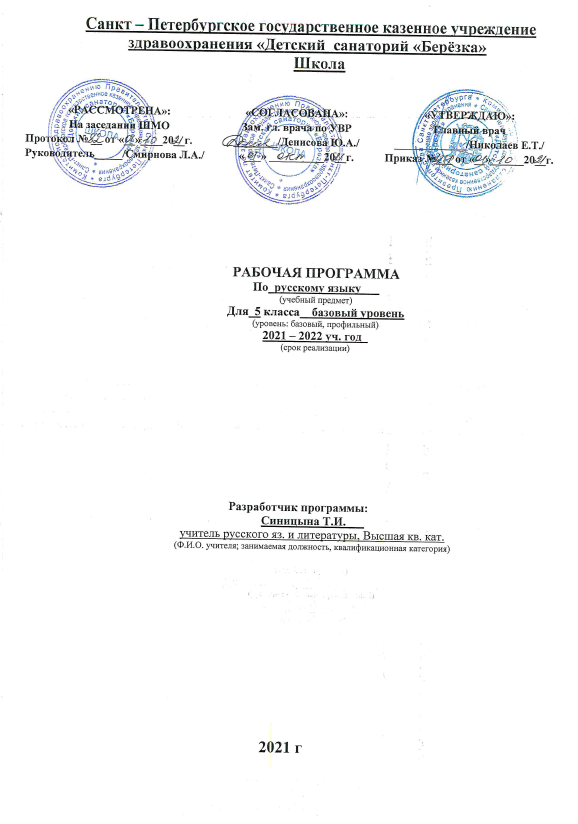 Санкт – Петербургское государственное казенное учреждение     здравоохранения «Детский  санаторий «Берёзка»ШколаРАБОЧАЯ ПРОГРАММАПо_русскому языку___(учебный предмет)Для  5 класса    базовый уровень(уровень: базовый, профильный)2021 – 2022 уч. год_(срок реализации)Разработчик программы:Синицына Т.И.___учитель русского яз. и литературы, Высшая кв. кат.(Ф.И.О. учителя; занимаемая должность, квалификационная категория)                                              2021 гПОЯСНИТЕЛЬНАЯ ЗАПИСКАРабочая  программа  по русскому языку предназначена для обучения учащихся 5 класса общеобразовательных школ.Программа  составлена с использованием материалов Федерального государственного образовательного стандарта основного общего образования, Примерной программы по русскому (родному) языку для основных школ и в соответствии c рабочей программой по русскому языку к учебникам для 5 – 9 классов (авторы программы М. Т. Баранов, Т. А. Ладыженская, Н. М. Шанский) Рабочая программа ориентирована на учебник: Русский язык. 5 класс. Учеб. для  общеобразоват. учреждений.  В 2 ч./ ( Т. А. Ладыженская, М. Т. Баранов, Л. А. Тростенцова и др.; науч. ред. Н. М. Шанский). – М.: Просвещение, 2012.Программа детализирует и раскрывает содержание стандарта, определяет общую стратегию обучения, воспитания и развития учащихся средствами учебного предмета в соответствии с целями изучения русского языка, которые определены Федеральным государственным стандартом общего образования.Структура рабочей  программы по русскому языку представляет собой целостный документ, включающий шесть разделов: пояснительную записку;содержание курса «Русский язык»; тематическое (поурочное) планирование с определением основных видов учебной деятельности; описание учебно-методического, материально-технического и информационного обеспечения образовательного процесса; планируемые результаты изучения учебного предмета, курса; приложение.Содержание курса русского языка представлено в программе в виде трех тематических блоков, обеспечивающих формирование коммуникативной, лингвистической (языковедческой), языковой и культуроведческой компетенций.Срок реализации программы – 1 год.Общая характеристика учебного предметаРусский язык — это родной язык русского народа, государственный язык Российской Федерации; средство межнационального общения, консолидации и единения народов России; основа формирования гражданской идентичности и толерантности в поликультурном обществе.Метапредметные образовательные функции родного языка определяют универсальный, обобщающий характер воздействия предмета «Русский (родной) язык» на формирование личности ребенка в процессе его обучения в школе. Русский (родной) язык является основой развития мышления, воображения, интеллектуальных и творческих способностей учащихся; основой самореализации личности, развития способности к самостоятельному усвоению новых знаний и умений, включая организацию учебной деятельности. Родной язык является средством приобщения к духовному богатству русской культуры и литературы, основным каналом социализации личности, приобщения ее к культурно-историческому опыту человечества. Будучи формой хранения и усвоения различных знаний, русский язык неразрывно связан со всеми школьными предметами, влияет на качество их усвоения, а в дальнейшем на качество овладения профессиональными навыками. Умение общаться, добиваться успеха в процессе коммуникации, высокая социальная и профессиональная активность являются теми характеристиками личности, которые во многом определяют достижения человека практически во всех областях жизни, способствуют его социальной адаптации к изменяющимся условиям современного мира. Родной язык является основой формирования этических норм поведения ребенка в разных жизненных ситуациях, развития способности давать аргументированную оценку поступкам с позиций моральных норм.В системе школьного образования учебный предмет «Русский язык» занимает особое место: является не только объектом изучения, но и средством обучения. Как средство познания действительности русский язык обеспечивает развитие интеллектуальных и творческих способностей ребенка, развивает его абстрактное мышление, память и воображение, формирует навыки самостоятельной учебной деятельности, самообразования и самореализации личности. Будучи формой хранения и усвоения различных знаний, русский язык неразрывно связан со всеми школьными предметами и влияет на качество усвоения всех других школьных предметов, а в перспективе способствует овладению будущей профессией.Содержание курса русского (родного) языка в 5 классе обусловлено общей нацеленностью образовательного процесса на достижение метапредметных и предметных целей обучения, что возможно на основе компетентностного подхода, который обеспечивает формирование и развитие коммуникативной, языковой и лингвистической (языковедческой) и культуроведческой компетенций.Коммуникативная компетенция предполагает овладение видами речевой деятельности и основами культуры устной и письменной речи, базовыми умениями и навыками использования языка в жизненно важных для данного возраста сферах и ситуациях общения. Коммуникативная компетентность проявляется в умении определять цели коммуникации, оценивать речевую ситуацию, учитывать намерения и способы коммуникации партнера, выбирать адекватные стратегии коммуникации, быть готовым к осмысленному изменению собственного речевого поведения.Языковая и лингвистическая (языковедческая) компетенции формируются на основе овладения необходимыми знаниями о языке как знаковой системе и общественном явлении, его устройстве, развитии и функционировании; освоения основных норм русского литературного языка; обогащения словарного запаса и грамматического строя речи учащихся; формирования способности к анализу и оценке языковых явлений и фактов, необходимых знаний о лингвистике как науке, ее основных разделах и базовых понятиях; умения пользоваться различными видами лингвистических словарей.Культуроведческая компетенция предполагает осознание родного языка как формы выражения национальной культуры, понимание взаимосвязи языка и истории народа, национально-культурной специфики русского языка, освоение норм русского речевого этикета, культуры межнационального общения; способность объяснять значения слов с национально-культурным компонентом.В программе реализован коммуникативно-деятельностный подход, предполагающий предъявление материала не только в знаниевой, но и в деятельностной форме. Усиление коммуникативно-деятельностной направленности курса русского  языка в 5 классе, нацеленность его на метапредметные результаты обучения являются важнейшими условиями формирования функциональной грамотности как способности человека максимально быстро адаптироваться во внешней среде и активно в ней функционировать.Основными индикаторами функциональной грамотности, имеющей метапредметный статус, являются: коммуникативные универсальные учебные действия (владеть всеми видами речевой деятельности, строить продуктивное речевое взаимодействие со сверстниками и взрослыми; адекватно воспринимать устную и письменную речь; точно, правильно, логично и выразительно излагать свою точку зрения по поставленной проблеме; соблюдать в процессе коммуникации основные нормы устной и письменной речи и правила русского речевого этикета и др.);познавательные универсальные учебные действия (формулировать проблему, выдвигать аргументы, строить логическую цепь рассуждения, находить доказательства, подтверждающие или опровергающие тезис; осуществлять библиографический поиск, извлекать необходимую информацию из различных источников; определять основную и второстепенную информацию, осмысливать цель чтения, выбирая вид чтения в зависимости от коммуникативной цели; применять методы информационного поиска, в том числе с помощью компьютерных средств; перерабатывать, систематизировать информацию и предъявлять ее разными способами и др.); регулятивные универсальные учебные действия (ставить и адекватно формулировать цель деятельности, планировать последовательность действий и при необходимости изменять ее; осуществлять самоконтроль, самооценку, самокоррекцию и др.). Основные компоненты функциональной грамотности базируются на видах речевой деятельности и предполагают целенаправленное развитие речемыслительных способностей учащихся, прежде всего в процессе изучения родного языка в школе.Курс русского языка для 5 класса  направлен на совершенствование речевой деятельности учащихся на основе овладения знаниями об устройстве русского языка и особенностях его употребления в разных условиях общения, на базе усвоения основных норм русского литературного языка, речевого этикета. Содержание обучения ориентировано на развитие личности ученика, воспитание культурного человека, владеющего нормами литературного языка, способного свободно выражать свои мысли и чувства в устной и письменной форме, соблюдать этические нормы общения. Рабочая  программа предусматривает формирование таких жизненно важных умений, как различные виды чтения, информационная переработка текстов, поиск информации в различных источниках, а также способность передавать ее в соответствии с условиями общения. Доминирующей идеей курса является интенсивное речевое и интеллектуальное развитие учащихся. Русский язык представлен в программе перечнем не только тех дидактических единиц, которые отражают устройство языка, но и тех, которые обеспечивают речевую деятельность. Каждый тематический блок программы включает перечень лингвистических понятий, обозначающих языковые и речевые явления, указывает на особенности функционирования этих явлений и называет основные виды учебной деятельности, которые отрабатываются в процессе изучения данных понятий. Таким образом, программа создает условия для реализации деятельностного подхода к изучению русского языка в школе.Идея взаимосвязи речевого и интеллектуального развития нашла отражение и в структуре программы. Она, как уже отмечено, состоит их трех тематических блоков. В первом представлены дидактические единицы, обеспечивающие формирование навыков речевого общения; во втором – дидактические единицы, которые отражают устройство языка и являются базой для развития речевой компетенции учащихся; в третьем – дидактические единицы, отражающие историю и культуру народа и обеспечивающие культурно-исторический компонент курса русского языка в целом.Указанные блоки в учебном процессе неразрывно взаимосвязаны или интегрированы. Так, например, при обучении морфологии учащиеся не только получают соответствующие знания и овладевают необходимыми умениями и навыками, но и совершенствуют все виды речевой деятельности, различные коммуникативные навыки, а также углубляют представление о родном языке как национально-культурном феномене. Таким образом, процессы осознания языковой системы и личный опыт использования языка в определенных условиях, ситуациях общения оказываются неразрывно связанными друг с другом. Цели обучения: курс русского языка в 5 классе направлен на достижение следующих целей, обеспечивающих реализацию личностно-ориентированного, когнитивно-коммуникативного,  деятельностного подходов к обучению родному языку: -воспитание духовно богатой, нравственно ориентированной личности с развитым чувством самосознания и общероссийского гражданского сознания, человека, любящего свою родину, знающего и уважающего родной язык, сознательно относящегося к нему как к явлению культуры, осмысляющего родной язык как основное средство общения, средство получения знаний в разных сферах человеческой деятельности, средство освоения морально-этических норм, принятых в обществе;-овладение системой знаний, языковыми и речевыми умениями и навыками, развитие готовности и способности к речевому взаимодействию и взаимопониманию, потребности в речевом самосовершенствовании, овладение важнейшими общеучебными умениями и универсальными учебными действиями, формирование навыков самостоятельной учебной деятельности, самообразования;-освоение знаний об устройстве языковой системы и закономерностях её функционирования, развитие способности опознавать, анализировать, сопоставлять, классифицировать и оценивать языковые факты, обогащение активного словарного запаса, расширение объема используемых в речи грамматических средств, совершенствование орфографической и пунктуационной грамотности, развитие умений стилистически корректного использования лексики и фразеологии русского языка;-развитие интеллектуальных и творческих способностей обучающихся, развитие речевой культуры, овладение правилами использования языка в разных ситуациях общения, нормами речевого этикета, воспитание стремления к речевому самосовершенствованию, осознание эстетической ценности родного языка;- совершенствование коммуникативных способностей, формирование готовности к сотрудничеству, созидательной деятельности, умений вести диалог, искать и находить содержательные компромиссы.Общие учебные умения, навыки и способы деятельности: направленность курса на интенсивное речевое и интеллектуальное развитие создает условия для реализации надпредметной функции, которую русский язык выполняет в системе школьного образования. В процессе обучения ученик получает возможность совершенствовать общеучебные умения, навыки, способы деятельности, которые базируются на видах речевой деятельности и предполагают развитие речемыслительных способностей. В процессе изучения русского (родного) языка совершенствуются и развиваются следующие общеучебные умения: - коммуникативные (владение всеми видами речевой деятельности и основами культуры устной и письменной речи, базовыми умениями и навыками использования языка в жизненно важных для учащихся сферах и ситуациях общения); - интеллектуальные (сравнение и сопоставление, соотнесение, синтез, обобщение, абстрагирование, оценивание и классификация);- информационные (умение осуществлять библиографический поиск, извлекать информацию из различных источников, умение работать с текстом); - организационные (умение формулировать цель деятельности, планировать ее, осуществлять самоконтроль, самооценку, самокоррекцию). Место курса «Русский (родной) язык» в базисном учебном (образовательном) планеФедеральный базисный (образовательный) учебный план для образовательных учреждений Российской Федерации (вариант № 1) предусматривает обязательное изучение русского (родного) языка на этапе основного общего образования в объеме 136 часов в 5 классе. Данная рабочая программа рассчитана на 4 учебных часа в неделю, что составляет 136 часов в год.Результаты изучения предмета «Русский (родной) язык»Способы контроля и оценивания образовательных достиженийучащихсяв 5 классеОценка личностных результатов в текущем образовательном процессе проводится на основе соответствия ученика следующим требованиям:- соблюдение норм и правил поведения; - прилежание и ответственность за результаты обучения;- готовности и способности делать осознанный выбор своей образовательной траектории;- наличие позитивной ценностно-смысловой установки ученика, формируемой средствами конкретного предмета.Достижения личностных результатов отражаются в индивидуальных накопительных портфолио обучающихся.Оценивание метапредметных результатов ведется по следующим позициям:- способность и готовность ученика к освоению знаний, их самостоятельному пополнению, переносу и интеграции;- способность к сотрудничеству и коммуникации;- способность к решению личностно и социально значимых проблем и воплощению найденных решений в практику;- способность и готовность к использованию ИКТ в целях обучения и развития;- способность к самоорганизации, саморегуляции и рефлексии.Оценка достижения учеником метапредметных результатов осуществляется по итогам выполнения проверочных работ, в рамках системы текущей, тематической и промежуточной оценки, а также промежуточной аттестации. Главной процедурой итоговой оценки достижения метапредметных результатов является защита итогового индивидуального проекта. Основным объектом оценки предметных результатов является способность ученика к решению учебно-познавательных и учебно-практических задач на основе изучаемого учебного материала. Примерные виды контроля учебных достижений по предмету: устный опрос, тест, самопроверка, взаимопроверка, самостоятельная работа, буквенный диктант, орфографический диктант, словарная работа, контрольный диктант, контрольное изложение, контрольное сочинение, работа по карточкам и т.д.Организация текущего и промежуточного контроля знаний проводится в каждой теме, в каждом разделе (указано в учебно-тематическом планировании).СОДЕРЖАНИЕ РАБОЧЕЙ ПРОГРАММЫКУРСА «РУССКИЙ ЯЗЫК»5 КЛАСС(136часов)Язык  и общение (1ч + 1ч)Язык и человек. Общение устное и письменное. Чтение и его виды. Слушание и его приёмы. Научный, художественный, разговорный стили речи.Повторение пройденного в 1 - 4 классах (13ч + 3ч) I. Части слова. Орфограмма. Место орфограмм в словах. Правописание проверяемых и непроверяемых гласных и согласных в корне слова. Правописание букв и, а, у после шипящих. Разделительные ъ и ь.II. Самостоятельные и служебные части речи. Имя существительное: три склонения, род, падеж, число. Правописание гласных в падежных окончаниях существительных. Буква ь на конце существительных после шипящих. Имя прилагательное: род, падеж, число. Правописание гласных в падежных окончаниях прилагательных. Местоимения 1, 2 и 3-го лица.Глагол: лицо, время, число, род (в прошедшем времени); правописание гласных в личных окончаниях наиболее употребительных глаголов 1 и 2 спряжения; буква ь во 2-м лице единственного числа глаголов. Правописание тся и ться; раздельное написание не с глаголами. Наречие (ознакомление). Предлоги и союзы. Раздельное написание предлогов с другими словами.III. Текст. Тема текста, его основная мысль. Изложение подробное, по плану. Сочинение по впечатлениям. Правка текста. Синтаксис. Пунктуация. Культура речи. (18ч + 3ч)I. Основные синтаксические понятия (единицы): словосочетание, предложение, текст. Пунктуация как раздел науки о языке. Словосочетание: главное и зависимое слова в словосочетании. Предложение. Простое предложение; виды простых предложений по цели высказывания: повествовательные, вопросительные, побудительные. Восклицательные и невосклицательные предложения. Знаки препинания: знаки завершения (в конце предложения), выделения, разделения (повторение). Грамматическая основа предложения. Тире между подлежащим и сказуемым.Главные члены предложения, второстепенные члены предложения: дополнение, определение, обстоятельство. Нераспространенные и распространенные предложения (с двумя главными членами). Предложения с однородными членами, не связанными союзами, а также связанными союзамиа, но и одиночным союзом и; запятая между однородными членами без союзов и с союзами а, но, и. Обобщающие слова перед однородными членами. Двоеточие после обобщающего слова.Синтаксический разбор словосочетания и предложения. Обращение, знаки препинания при обращении. Вводные слова и словосочетания. Сложное предложение. Наличие двух и более грамматических основ как признак сложного предложения. Сложные предложения с союзами (с двумя главными членами в каждом простом предложении).Запятая между простыми предложениями в сложном предложении перед и, а, но, чтобы, потому что, когда, который, что, если.Прямая речь после слов автора и перед ними; знаки препинания при прямой речи. Диалог. Тире в начале реплик диалога.Пунктуационный разбор простого предложения.II. Умение соблюдать правила пунктуации в рамках изучения материала. Умение интонационно правильно произносить повествовательные, вопросительные, побудительные и восклицательные предложения, а также предложения с обобщающим словом.III. Речь устная и письменная; диалогическая и монологическая. Основная мысль текста. Этикетные диалоги. Письмо как одна из разновидностей текста. Устное и письменное сжатое изложение. Сочинение - повествование. Отзыв о сочинении товарища. Сочинение по картине.Фонетика. Орфоэпия. Графика и орфография. Культура речи (9 ч + 2ч)I. Фонетика как раздел науки о языке. Звук как единица языка. Звуки речи; гласные и согласные звуки. Ударение в слове. Гласные ударные и безударные. Твердые и мягкие согласные. Твердые и мягкие согласные, не имеющие парных звуков. Звонкие и глухие согласные. Сонорные согласные. Звонкие и глухие согласные, не имеющие парных звуков. Гласные и согласные в речи. Сильные и слабые позиции звуков. Фонетический разбор слова. Орфоэпия. Произносительные нормы литературного языка. Орфоэпические словари. Графика как раздел науки о языке. Обозначение звуков речи на письме; алфавит. Рукописные и печатные буквы; прописные и строчные. Каллиграфия. Звуковое значение букв е, ё, ю, я. Обозначение мягкости согласных. Мягкий знак для обозначения мягкости согласных. Опознавательные признаки орфограмм.Орфографический разбор.Орфографические словари.II. Умение соблюдать основные правила литературного произношения в рамках требований учебника; произносить гласные и согласные перед гласным е.Умение находить справки о произношении слов в различных словарях (в том числе орфоэпических).III. Типы текстов. Повествование. Описание предмета, картины. Отбор языковых средств в зависимости от темы, цели, адресата высказывания. Подробное изложение повествовательного текста с описанием.Лексика. Культура речи (7 ч + 42ч)I. Лексика как раздел науки о языке. Слово как единица языка. Слово и его лексическое значение. Многозначные и однозначные слова. Прямое и переносное значения слов. Омонимы. Синонимы. Антонимы. Толковые словари. II. Умение пользоваться толковым словарем, словарем антонимов и другими школьными словарями. Умение употреблять слова в свойственном им значении. Ш. Сочинение – рассуждение. Создание текста на основе исходного (подробное изложение от третьего лица), членение его на части. Описание изображенного на картине с использованием необходимых языковых средств.Морфемика. Орфография. Культура речи (15 ч + 3 ч)I. Морфемика как раздел науки о языке. Морфема как наименьшая значимая часть слов. Изменение и образование слов. Однокоренные слова. Основа и окончание в самостоятельных словах. Нулевое окончание. Роль окончаний в словах. Корень, суффикс, приставка; их назначение в слове. Чередование гласных и согласных в слове. Беглые гласные. Варианты морфем. Морфемный разбор слов. Морфемные словари.Орфография как раздел науки о языке. Орфографическое правило. Правописание гласных и согласных в приставках; буквы з и с на конце приставок. Правописание чередующихся гласных оиа в корнях -лож- - -лаг,-рос- - -раст-. Буквы ё и о после шипящих в корне. Буквы ы и и после ц. II. Умение употреблять слова с разными приставками и суффиксами. Умение пользоваться орфографическими и морфемными словарями. III. Рассуждение в повествовании. Рассуждение, его структура и разновидности. Письмо – повествование. Описание картины с элементами рассуждения. Выборочное изложение. Морфология. Орфография. Культура речи Имя существительное (13 ч + 3 ч)I. Имя существительное как часть речи. Синтаксическая роль имени существительного в предложении. Существительные одушевленные и неодушевленные (повторение). Существительные собственные и нарицательные. Большая буква в географическими названиях, в названиях улиц и площадей, в названиях исторических событий. Большая буква в названиях книг, газет, журналов, картин и кинофильмов, спектаклей, литературных и музыкальных произведений; выделение этих названий кавычками. Род существительных. Три склонения имен существительных: изменение существительных по падежам и числам.Существительные, имеющие форму только единственного или только множественного числа.Склонение существительных на -ия, -ий, -ие. Правописание гласных в падежных окончаниях имен существительных.Буквы о и е после шипящих и ц в окончаниях существительных.Морфологический разбор слов. II. Умение согласовывать прилагательные и глаголы прошедшего времени с существительными, род которых может быть определен неверно (например, фамилия, яблоко). Умение правильно образовывать формы именительного (инженеры, выборы) и родительного (чулок, мест) падежей множественного числа. Умение использовать в речи существительные-синонимы для более точного выражения мыслей и для устранения неоправданного повтора одних и тех же слов. III. Доказательства и объяснения в рассуждении. Сжатое изложение – повествование. Подробное изложение с изменением лица рассказчика.Имя прилагательное (8ч + 5 ч)I. Имя прилагательное как часть речи. Синтаксическая роль имени прилагательного в предложении.Правописание гласных в падежных окончаниях прилагательных с основой на шипящую. Неупотребление буквы ь на конце кратких прилагательных с основой на шипящую. Полные и краткие прилагательные. Изменение полных прилагательных по родам, падежам и числам, а кратких - по родам и числам. Морфологический разбор имён прилагательных.II. Умение правильно ставить ударение в краткой форме прилагательных (труден, трудна, трудно).Умение пользоваться в речи прилагательными-синонимами для более точного выражения мысли и для устранения неоправданных повторений одних и тех же слов. III. Описание животного. Структура текста данного жанра. Стилистические разновидности этого жанра. Сочинение с описанием животного в рассказе.Глагол (19ч + 4ч)I. Глагол как часть речи. Синтаксическая роль глагола в предложении.Не с глаголом.Неопределенная форма глагола (инфинитив на -ть (-ться), -ти (-тись), -чь (-чься). Правописание -ться и -чь (-чься) в неопределенной форме (повторение).Совершенный и несовершенный вид глагола; I и II спряжение. Правописание гласных в безударных личных окончаниях глаголов. Правописание чередующихся гласных е и и в корнях глаголов -бер- - -бир-, -дер- - -дир-, -мер- - -мир-, - nep- - -пир-, - тер- - - тир-, -стел- - -стил-.Время глагола: прошедшее, настоящее и будущее.Морфологический разбор глагола.II. Соблюдение правильного ударения в глаголах, при произношении которых допускаются ошибки (начать, понять; начал, понял; начала, поняла; повторит, облегчит и др.).Умение согласовывать глагол-сказуемое в прошедшем времени с подлежащим, выраженным существительным среднего рода и собирательным существительным. Умение употреблять при глаголах имена существительные в нужном падеже.Умение использовать в речи глаголы-синонимы (например, со значением высказывания, перемещения, нахождения) для более точного выражения мысли, для устранения неоправданного повтора слов. III. Понятие о рассказе, об особенностях его структуры и стиля. Невыдуманный рассказ о себе. Рассказы по сюжетным картинкам. Репортаж. Устный рассказ по рисунку. Сжатое изложение рассказа. Изложение лингвистического текста.Повторение и систематизация пройденного в 5 классе (5ч + 2ч)Календарно – тематическое планирование                                                                                       по     русскому языку        для_ 5__ класса.  на 2021 / 2022 учебный год.УЧЕБНО-МЕТОДИЧЕСКОЕ, МАТЕРИАЛЬНО-ТЕХНИЧЕСКОЕ И ИНФОРМАЦИОННОЕ ОБЕСПЕЧЕНИЕ ОБРАЗОВАТЕЛЬНОГО ПРОЦЕССА ПЛАНИРУЕМЫЕ РЕЗУЛЬТАТЫ ИЗУЧЕНИЯ РУССКОГО ЯЗЫКА В 5 КЛАССЕВ результате изучения русского языкаучащиеся должны знать определение основных изученных в 5 классе языковых явлений и речеведческих понятий, орфографических и пунктуационных правил.К концу 5 класса учащиеся должны  уметь: речевая деятельность: аудирование:понимать основное содержание небольшого по объему научно-учебного и художественного текста, воспринимаемого на слух;выделять основную мысль, структурные части исходного текста;чтение:владеть техникой чтения;выделять в тексте главную и второстепенную информацию;разбивать текст на смысловые части и составлять простой план;отвечать на вопросы по содержанию прочитанного текста;владеть ознакомительным и изучающим видами чтения;прогнозировать содержание текста по заголовку, названию параграфа учебника;извлекать информацию из лингвистических словарей разных видов;правильно расставлять логические ударения, паузы;выбирать уместный тон речи при чтении текста вслух;говорение:доказательно отвечать на вопросы учителя;подробно и сжато излагать прочитанный текст, сохраняя его строение, тип речи;создавать устные высказывания, раскрывая тему и развивая основную мысль;выражать свое отношение к предмету речи с помощью разнообразных языковых средств и интонации;письмо:подробно и сжато пересказывать тексты разных типов речи;создавать письменные высказывания разных типов речи;составлять план сочинения и соблюдать его в процессе письма;определять и раскрывать тему и основную мысль высказывания;делить текст на абзацы;писать небольшие по объему тексты (сочинения-миниатюры разных стилей, в том числе и научного);пользоваться разными видами словарей в процессе написания текста;выражать свое отношение к предмету речи;находить в тексте типовые фрагменты описания, повествования, рассуждения;подбирать заголовок, отражающий тему и основную мысль текста;использовать элементарные условные обозначения речевых ошибок (ошибки в выделении абзаца, неоправданный повтор слов, неправильное употребление местоимений, избыточная информация и др.);исправлять недочеты в содержании высказывания и его построении;фонетика и орфоэпия:выделять в слове звуки речи, давать им фонетическую характеристику;различать ударные и безударные слоги, не смешивать звуки и буквы;использовать элементы упрощенной транскрипции для обозначения анализируемого звука объяснения написания слова;находить в художественном тексте явления звукописи;правильно произносить гласные, согласные звуки и их сочетания в слове, а также наиболее употребительные слова и формы изученных частей речи;работать с орфоэпическим словарем;графика:правильно произносить названия букв русского алфавита;свободно пользоваться алфавитом, работая со словарями;проводить сопоставительный анализ звукового и буквенного состава слова;морфемика:выделять морфемы на основе смыслового анализа слова;подбирать однокоренные слова с учетом значения слова;учитывать различия в значении однокоренных слов, вносимые приставками и суффиксами;пользоваться словарем значения морфем и словарем морфемного строения слов;объяснять особенности использования слов с эмоционально-оценочными суффиксами в художественных текстах;лексикология и фразеология:объяснять лексическое значение слов и фразеологизмов разными способами (описание, краткое толкование, подбор синонимов, антонимов, однокоренных слов);пользоваться толковыми словарями для определения и уточнения лексического значения слова, словарями синонимов, антонимов, фразеологизмов;распределять слова на тематические группы;употреблять слова в соответствии с их лексическим значением;различать прямое и переносное значение слов;отличать омонимы от многозначных слов;подбирать синонимы и антонимы;выбирать из синонимического ряда наиболее точное и уместное слово;• находить в тексте выразительные приемы, основанные на употреблении слова в переносном значении;• владеть наиболее употребительными оборотами русского речевого этикета;• использовать синонимы как средство связи предложений в тексте и как средство устранения неоправданного повтора;морфология:различать части речи;правильно указывать морфологические признаки имен существительных;уметь склонять, правильно, уместно и выразительно употреблять имена существительные в роли главных и второстепенных членов, а также в роли обращения;отличать имя существительное от однокоренных слов других частей речи по совокупности признаков;орфография:находить орфограммы в морфемах;группировать слова по видам орфограмм;владеть правильным способом подбора однокоренных слов, а также приемами применения изученных правил орфографии;устно объяснять выбор написания и использовать на письме специальные графические обозначения;• самостоятельно подбирать слова на изученные правила;синтаксис и пунктуация:выделять словосочетания в предложении;определять главное и зависимое слово;• составлять схемы словосочетаний изученных видов и конструировать словосочетания по заданной схеме;выделять основы предложений с двумя главными членами;конструировать предложения по заданным типам грамматических основ;характеризовать предложения по цели высказывания, наличию или отсутствию второстепенных членов, количеству грамматических основ;правильно интонировать предложения, различные по цели высказывания и эмоциональной окраске, использовать повествовательные и вопросительные предложения как пункты плана высказывания, соблюдать верную интонацию конца предложений;составлять простые и сложные предложения изученных видов;опознавать предложения, осложненные однородными членами, обращениями, вводными словами;находить, анализировать и конструировать предложения с прямой речью;владеть правильным способом действия при применении изученных правил пунктуации;• устно объяснять постановку знаков препинания в предложениях, изученных синтаксических конструкциях и использовать на письме специальные графические обозначения;• самостоятельно подбирать примеры на изученное пунктуационное правило.«РАССМОТРЕНА»:На заседании ШМО                                                                               Протокол № __ от «__»____20__г.                                               Руководитель_____/Смирнова Л.А./«СОГЛАСОВАНА»:Зам. гл. врача по УВР________/Денисова Ю.А./                                                                              «___» __________20__г.«УТВЕРЖДАЮ»:Главный врач_____________/Николаев Е.Т./Приказ №___ от «__»______20__г.Личностные результаты1) понимание русского языка как одной из основных национально-культурных ценностей русского народа, определяющей роли родного языка в развитии интеллектуальных, творческих способностей и моральных качеств личности, его значения в процессе получения школьного образования;
2) осознание эстетической ценности русского языка; уважительное отношение к родному языку, гордость за него; потребность сохранить чистоту русского языка как явления национальной культуры; стремление к речевому самосовершенствованию;
3) достаточный объем словарного запаса и усвоенных грамматических средств для свободного выражения мыслей и чувств в процессе речевого общения; способность к самооценке на основе наблюдения за собственной речью.Метапредмет-ные результаты1) владение всеми видами речевой деятельности:• адекватное понимание информации устного и письменного сообщения (коммуникативной установки, темы текста, основной мысли; основной и дополнительной информации);• владение разными видами чтения (поисковым, просмотровым, ознакомительным, изучающим) текстов разных стилей и жанров;• адекватное восприятие на слух текстов разных стилей и жанров; владение разными видами аудирования (выборочным, ознакомительным, детальным);• способность извлекать информацию из различных источников, включая средства массовой информации, компакт-диски учебного назначения, ресурсы Интернета; • свободно пользоваться словарями различных типов, справочной литературой, в том числе и на электронных носителях;• овладение приемами отбора и систематизации материала на определенную тему; умение вести самостоятельный поиск информации; способность к преобразованию, сохранению и передаче информации, полученной в результате чтения или аудирования;• умение сопоставлять и сравнивать речевые высказывания с точки зрения их содержания, стилистических особенностей и использованных языковых средств;
• способность определять цели предстоящей учебной деятельности (индивидуальной и коллективной), последовательность действий, оценивать достигнутые результаты и адекватно формулировать их в устной и письменной форме;• умение воспроизводить прослушанный или прочитанный текст с заданной степенью свернутости (план, пересказ, конспект, аннотация);• умение создавать устные и письменные тексты разных типов, стилей речи и жанров с учетом замысла, адресата и ситуации общения;• способность свободно, правильно излагать свои мысли в устной и письменной форме, соблюдать нормы построения текста (логичность, последовательность, связность, соответствие теме и др.); адекватно выражать свое отношение к фактам и явлениям окружающей действительности, к прочитанному, услышанному, увиденному;• владение различными видами монолога (повествование, описание, рассуждение; сочетание разных видов монолога) и диалога (этикетный, диалог-расспрос, диалог-побуждение, диалог — обмен мнениями и др.; сочетание разных видов диалога);• соблюдение в практике речевого общения основных орфоэпических, лексических, грамматических, стилистических норм современного русского литературного языка; соблюдение основных правил орфографии и пунктуации в процессе письменного общения;• способность участвовать в речевом общении, соблюдая нормы речевого этикета; адекватно использовать жесты, мимику в процессе речевого общения;• способность осуществлять речевой самоконтроль в процессе учебной деятельности и в повседневной практике речевого общения; способность оценивать свою речь с точки зрения ее содержания, языкового оформления; умение находить грамматические и речевые ошибки, недочеты, исправлять их; совершенствовать и редактировать собственные тексты;• умение выступать перед аудиторией сверстников с небольшими сообщениями, докладом, рефератом; участие в спорах, обсуждениях актуальных тем с использованием различных средств аргументации;2) применение приобретенных знаний, умений и навыков в повседневной жизни; способность использовать родной язык как средство получения знаний по другим учебным предметам; применение полученных знаний, умений и навыков анализа языковых явлений на межпредметном уровне (на уроках иностранного языка, литературы и др.);3) коммуникативно целесообразное взаимодействие с окружающими людьми в процессе речевого общения, совместного выполнения какого-либо задания, участия в спорах, обсуждениях актуальных тем; овладение национально-культурными нормами речевого поведения в различных ситуациях формального и неформального межличностного и межкультурного общения.
Предметные результаты1) представление об основных функциях языка, о роли русского языка как национального языка русского народа, как государственного языка Российской Федерации и языка межнационального общения, о связи языка и культуры народа, о роли родного языка в жизни человека и общества;2) понимание места родного языка в системе гуманитарных наук и его роли в образовании в целом;3) усвоение основ научных знаний о родном языке; понимание взаимосвязи его уровней и единиц;4) освоение базовых понятий лингвистики: лингвистика и ее основные разделы; язык и речь, речевое общение, речь устная и письменная; монолог, диалог и их виды; ситуация речевого общения; разговорная речь, научный, публицистический, официально-деловой стили, язык художественной литературы; жанры научного, публицистического, официально-делового стилей и разговорной речи; функционально-смысловые типы речи (повествование, описание, рассуждение); текст, типы текста; основные единицы языка, их признаки и особенности употребления в речи;5) овладение основными стилистическими ресурсами лексики и фразеологии русского языка, основными нормами русского литературного языка (орфоэпическими, лексическими, грамматическими, орфографическими, пунктуационными), нормами речевого этикета и использование их в своей речевой практике при создании устных и письменных высказываний;6) опознавание и анализ основных единиц языка, грамматических категорий языка, уместное употребление языковых единиц адекватно ситуации речевого общения;7) проведение различных видов анализа слова (фонетический, морфемный, словообразовательный, лексический, морфологический), синтаксического анализа словосочетания и предложения, многоаспектного анализа текста с точки зрения его основных признаков и структуры, принадлежности к 
определенным функциональным разновидностям языка, особенностей языкового оформления, использования выразительных средств языка;8) понимание коммуникативно-эстетических возможностей лексической и грамматической синонимии и использование их в собственной речевой практике;
9) осознание эстетической функции родного языка, способность оценивать эстетическую сторону речевого высказывания при анализе текстов художественной литературы. Виды контрольных работКоличество контрольных работДиктант6Словарный диктант4Изложение2Сочинение (кл./дом.)2/0Контрольное тестирование2№ п/пДата Дата Тема урокаТип урокаЦелевая установкаПланируемые результатыПланируемые результатыПланируемые результатыСистема контроля№ п/ппланфактТема урокаТип урокаЦелевая установкаПредметныеМетапредметныеЛичностныеСистема контроляЯзык  и общение (1ч + 1ч)Язык  и общение (1ч + 1ч)Язык  и общение (1ч + 1ч)Язык  и общение (1ч + 1ч)Язык  и общение (1ч + 1ч)Язык  и общение (1ч + 1ч)Язык  и общение (1ч + 1ч)Язык  и общение (1ч + 1ч)Язык  и общение (1ч + 1ч)Язык  и общение (1ч + 1ч)1.Читаем учебник. Слушаем на уроке. Язык и челевек.Урок актуализации знаний и уменийФормирование «стартовой» мотивации к изучению нового материала.Познакомиться со структурой  учебника, приёмами работы с книгой; познакомиться с особенностями ознакомительного и изучающего чтенияИспользовать виды чтения (ознакомительное и изучающее) для работы учебной с книгой; вести самостоятельный поиск информации в СМИ адекватно воспринимать на слух информационные тексты СМИ; извлекать факультативную информацию из текстовАнализировать себя как слушателя§3; прослушать информационное сообщение СМИ, подготовить его пересказ. 2.Р.Р. Стили речи.Урок развития речиНаучить выявлять компоненты речевой ситуации в зависимости от задачи высказ-я.Иметь общее понятие о стилях речи и их характеристике; устанавливать принадлежность текста к определенному стилю речи по цели высказывания.Извлекать  фактуальную информацию из текстов упражнений, определений; вести самостоятельный поиск информации в школьных учебниках; преобразовывать текстовую информацию.Стремление к речевому совершенствованиюСм. Никитина Е. И. с. 40§5ВСПОМИНАЕМ, ПОВТОРЯЕМ, ИЗУЧАЕМ (13 + 3*)ВСПОМИНАЕМ, ПОВТОРЯЕМ, ИЗУЧАЕМ (13 + 3*)ВСПОМИНАЕМ, ПОВТОРЯЕМ, ИЗУЧАЕМ (13 + 3*)ВСПОМИНАЕМ, ПОВТОРЯЕМ, ИЗУЧАЕМ (13 + 3*)ВСПОМИНАЕМ, ПОВТОРЯЕМ, ИЗУЧАЕМ (13 + 3*)ВСПОМИНАЕМ, ПОВТОРЯЕМ, ИЗУЧАЕМ (13 + 3*)ВСПОМИНАЕМ, ПОВТОРЯЕМ, ИЗУЧАЕМ (13 + 3*)ВСПОМИНАЕМ, ПОВТОРЯЕМ, ИЗУЧАЕМ (13 + 3*)ВСПОМИНАЕМ, ПОВТОРЯЕМ, ИЗУЧАЕМ (13 + 3*)ВСПОМИНАЕМ, ПОВТОРЯЕМ, ИЗУЧАЕМ (13 + 3*)3.Звуки и буквы. Произношение и правописание.Урок систематизации и обобщенияФормирование устойчивой мотивации к самостоятельной и коллективной аналитической деятельности.Знать о соотношении произношения и правописания; пользоваться транскрипцией; с помощью орфографических правил уметь решить, какой буквой обозначить тот или иной звук в слове при несовпадении с произношения и правописания; определять тему и основную мысль текстаСтроить рассуждение, аргументировать своё мнение; извлекать  фактуальную информацию из текстов, содержащих теоретические сведения; пользоваться словарём иностранного языкаСтремление к речевому совершенствованиюСм. Никитина Е. И. с. 101.§64Орфограмма. Правописание проверяемых безударных гласных в корне.Урок систематизации и обобщенияПродолжить формирование у учащихся орфографической зоркости.Знать способы проверки написания безударных гласных в корне слова; знать о непроверяемых гласных в корне слова; правильно писать слова с непроверяемыми и проверяемыми безударными гласными в корне слова; графически обозначать условия выбора правильных написаний.Соблюдать в практике письменного общения изученные орфографические правила; извлекать фактуальную информацию из текстов, содержащих теоретические сведения; пользоваться орфографическим словарёмСтремление к речевому совершенствованию;  осознание необходимости владения русским языком для учебной и других видов деятельностиРТ: с. 5 – 6, упр.4 – 6§85Правописание проверяемых согласных в корне слова.Урок систематизации и обобщенияПродолжить формирование у учащихся орфографической зоркости.Знать способы проверки написания согласных букв в корне слова;  правильно писать слова с непроверяемыми и проверяемыми согласными в корне слова;  графически обозначать условия выбора правильных написаний; пользоваться способами проверки согласной в корне.Соблюдать в практике письменного общения изученные орфографические правила; извлекать фактуальную информацию из текстов, содержащих теоретические сведения; пользоваться орфографическим словарёмСтремление к речевому совершенствованию;  осознание необходимости владения русским языком для учебной и других видов деятельностиРТ: с. 8 – 9, упр.10 – 12§96    Правописание непроизносимых согласных в корне слова.Урок систематизации и обобщенияПродолжить формирование у учащихся орфографической зоркости.Знать способы проверки написания непроизносимых согласных в корне слова;   правильно писать слова с непроизносимыми согласными в корне слова;   графически обозначать условия выбора правильных написаний.Соблюдать в практике письменного общения изученные орфографические правила; извлекать фактуальную информацию из текстов, содержащих теоретические сведения; пользоваться орфогр. словарёмСтремление к речевому совершенствованию;  осознание необходимости владения русским языком для учебной и других видов деятельностиРТ: с. 9 – 11, упр.13 – 18§107Буквы и, у, а после шипящих.Урок систематизации и обобщенияПродолжить формирование у учащихся орфографической зоркости.Правильно писать слова с буквами и, у, а после шипящих и слова-исключения; графически обозначать условия выбора правильных написаний; составлять предложения и связный текст с указанными словами на заданную темуСоблюдать в практике письменного общения изученные орфографические правила; извлекать фактуальную информацию из текстов, содержащих теоретические сведения; пользоваться орфографическим словарёмСтремление к речевому совершенствованию;  осознание необходимости владения русским языком для учебной и других видов деятельности; интерес к созданию собственных текстовРТ: с.11, упр.19 – 20§118Разделительные ъ и ь.Урок систематизации и обобщенияПродолжить формирование у учащихся орфографической зоркости.Знать правило употребления разделительных ъ и ь; находить в словах разделительные  ъи ь; разграничивать  ь разделительный и  ь как показатель мягкости предшествующего согласного; уметь правильно употреблять на письме разделительные ъ и ь; графически обозначать условия выбораСоблюдать в практике письменного общения изученные орфографические правила; извлекать фактуальную информацию из текстов, содержащих теоретические сведения; пользоваться орфографическим словарёмСтремление к речевому совершенствованию;  осознание необходимости владения русским языком для учебной и других видов деятельностиРТ: с.12 , упр.21§129Раздельное написание предлогов с другими словами.Контрольный словарный диктант.Урок систематизации и обобщенияПродолжить формирование у учащихся орфографической зоркости.Правильно писать словарные слова; усвоить понятие орфограммы-пробела и орфограммы-дефиса; знать о совпадении в устной речи предлогов и приставок по звучанию; знать, что предлог – слово, приставка – часть слова; знать о написании через дефис предлогов из-за, из-под; знать падеж, с которым употребляются указанные предлоги; разграничивать предлоги и приставки на письме; находить орфограмму-пробел.Соблюдать в практике письменного общения изученные орфографические правила; извлекать фактуальную информацию из текстов, содержащих теоретические сведения; пользоваться орфографическим словарём; адекватно выражать своё отношение к изображённому на рисунке» создавать письменный текст, соблюдая нормы его построения.Стремление к речевому совершенствованию;  осознание необходимости владения русским языком для учебной и других видов деятельности; интерес к созданию собственных текстовТест1: с. 8–9§1310Входной контроль (тест)Урок контроляФормирование устойчивой мотивации к аналитической деят-и.Проверка степени усвоения пройденного материала; проверка орфографических и пунктуационных навыковСпособность осуществлять самоконтрольСпособность к самооценке11Р.Р. Что мы знаем о тексте. Обучающее изложение (По Г. А. Скребицкому)Урок развития речиНаучить определять текст по виду речи, выявлять устойчивые разновидности текста; научиться определять тему и основную мысль текстаЗнать признаки текста; анализировать и отграничивать тексты с точки зрения единства темы, смысловой цельности; составлять текст из разрозненных предложений; составлять письменный пересказ текста с опорой на предложенный планВычитывать информацию, представленную в схеме;  извлекатьфактуальную информацию из текстов, содержащих теоретические сведения; соблюдая нормы построения текста в письменной форме.Стремление к речевому совершенствованию;  достаточный объём словарного запаса и грамматических средств для изложения исходного текстаУпр.70РТ: с. 12 – 13, упр.22 – 23§1412Части речи. Глагол. –Тся и – ться в глаголах.Урок систематизации и обобщенияРаскрыть грамматическое значение глагола как части речи.Знать, на какие вопросы отвечают и что обозначают имя существительное, имя прилагательное, глагол; знать наречие как неизменяемую часть речи; распознавать имена существительные, имена прилагательные, глаголы, наречия; составлять текст сочинения с использованием наречий; писать сочинение по рисунку; определять тему и основную мысль текстаВычитывать информацию, представленную в схеме; работать в группах; адекватно воспринимать на слух текст, владеть приёмами аудирования; оценивать чужую речь; преобразовывать визуальную информацию в текстовую; создавать письменный текст, соблюдая нормы его построения, свободно, правильно излагать свои мысли.Стремление к речевому совершенствованию;  осознание необходимости владения русским языком для учебной и других видов деятельности; интерес к созданию собственных текстов§1513Р. Р. Тема текста.Урок развития речиНаучить определять тему и основную мысль текста.Определять самую широкую тему из ряда предложенных; подбирать заголовки к теме; подбирать заголовок к тексту; анализировать предложенное сочинение; писать сочинение на заданную темуОценивать чужую письменную речь; высказывать и обосновывать свою точку зрения; создавать письменный текст, соблюдая нормы его построения, свободно, правильно излагать свои мысли.Интерес к созданию собственных текстов; осознание и определение своих эмоций; достаточный объём словарного запаса и усвоенных грамматических средств.§1814Личные окончания глаголов. Не с глаголами.Урок систематизации и обобщенияПродолжить формирование у учащихся орфографической зоркости.Знать личные окончания глаголов 1 и 2 спряжения; знать о раздельном и слитном написании не с глаголами; выделять личные окончания глаголов; писать раздельно не с глаголами; составлять предложения с указанными глаголамиВычитывать информацию, представленную в схеме;  извлекатьфактуальную информацию из текстов, содержащих теоретические сведения; соблюдать в практике письменного общения изученное орфографическое правилоСтремление к речевому совершенствованию;   понимание роли русского языка в развитии моральных качеств личности (анализ содержания пословиц из упражнений)РТ: с. 14 – 15, упр.26Тест 2: с.10 – 11§1915Имя существительное. Местоимение.Урок систематизации и обобщенияПовторение грамматических категорий сущ. как части речи. Знать морфологические признаки имени существительного; знать об употреблении и неупотреблении на письме ь после шипящих на конце имён существительных; об употреблении е и ив безударных падежных окончаниях существительных; определять род, число, падеж, тип склонения существительных.Вычитывать информацию, представленную в схеме;  извлекатьфактуальную информацию из текстов, содержащих теоретические сведения; соблюдать в практике письменного общения изученное орфографическое правилоСтремление к речевому совершенствованию; осознание необходимости владения русским языком для учебной и других видов деятельностиТест 3: с. 12 – 13§2016Имя прилагательное.Урок систематизации и обобщенияПовторение грамматических категорий прил. как части речи. Знать морфологические признаки имен прилагательных, их изменения по родам, числам, падежам, о согласовании прилагательных с именами существительными; знать способ определения правильного написания безударного окончания прилагательного (по вопросу).Соблюдать в практике письменного общения изученные орфографические правила; создавать письменный текст с учётом замыслаИнтерес к созданию собственных текстов; стремление к речевому совершенствованию РТ: с.14, упр.27Тест 4: с. 14 – 15§21, упр. 10917Р.Р. Основная мысль текста. Сочинение по картине. Описание картины (А.Пластова. «Летом»)Урок развития речиВыработкаречевого умения не отступать в сочинении от основной мысли.Знать о теме и основной мысли текста; о способах выражения основной мысли; определять тему и основную мысль текста; находить в тексте предложения, в которых выражена основная мысль текста; редактировать предлагаемую заметку повествовательного характера с точки зрения выражения в ней основной мысли; писать сочинение повествовательного характера на заданную тему.Оценивать чужую письменную речь; высказывать и обосновывать свою точку зрения; владеть приёмами отбора и систематизации материала на заданную тему;  создавать письменный текст, соблюдая нормы его построения, свободно, правильно излагать свои мысли; соблюдать в процессе создания текста основные нормы русского литературного языка  и правописанияИнтерес к созданию собственных текстов; осознание и определение своих эмоций; достаточный объём словарного запаса и усвоенных грамматических средств для свободного выражения мыслей и чувств Тест 5:с. 16 – 17§2318Контрольный диктант с грамматическим заданием. Урок контроляФормирование устойчивой мотивации каналитической деятельности.Проверить степень усвоения пройденного материала; проверить орфографические и пунктуационные навыки; выявить наиболее часто встречающиеся в диктанте ошибки и отработать ихСпособность осуществлять самоконтрольСпособность к самооценкеРТ: с.15, упр.28Тест 6: с.18 – 21СИНТАКСИС. ПУНКТУАЦИЯ. КУЛЬТУРА РЕЧИ (18+ 3*)СИНТАКСИС. ПУНКТУАЦИЯ. КУЛЬТУРА РЕЧИ (18+ 3*)СИНТАКСИС. ПУНКТУАЦИЯ. КУЛЬТУРА РЕЧИ (18+ 3*)СИНТАКСИС. ПУНКТУАЦИЯ. КУЛЬТУРА РЕЧИ (18+ 3*)СИНТАКСИС. ПУНКТУАЦИЯ. КУЛЬТУРА РЕЧИ (18+ 3*)СИНТАКСИС. ПУНКТУАЦИЯ. КУЛЬТУРА РЕЧИ (18+ 3*)СИНТАКСИС. ПУНКТУАЦИЯ. КУЛЬТУРА РЕЧИ (18+ 3*)СИНТАКСИС. ПУНКТУАЦИЯ. КУЛЬТУРА РЕЧИ (18+ 3*)СИНТАКСИС. ПУНКТУАЦИЯ. КУЛЬТУРА РЕЧИ (18+ 3*)СИНТАКСИС. ПУНКТУАЦИЯ. КУЛЬТУРА РЕЧИ (18+ 3*)19Синтаксис и пунктуация. Комбинированный урокПознакомить с основными понятиями синтаксиса и пунктуации как раздела лингвистики.Знать предмет изучения синтаксиса, пунктуации; знать роль знаков препинания в понимании смысла предложения, названия знаков препинания; знать суть пунктуационных ошибок; разграничивать пунктуационные и синтаксические ошибки; связывать слова в предложения по смыслу.Извлекать фактуальную информацию из текстов, содержащих теоретические сведения; способность сохранять логичность, связность, соответствие теме при воспроизведении текста в свёрнутом виде.Осознание ответственности за написанное; интерес к созданию сжатой формы исходного текста§24,2520Словосочетание. Разбор словосочетаний.Комбинированный урокФормировать умение правильно связывать слова в словосочетании.Знать, чем словосочетание отличается от слова; знать о смысловой связи слов в словосочетании; отличать словосочетание от слова; устанавливать смысловую связь слов в словосочетании.Находить и исправлять ошибки в письменной речи; создавать устный текст с учётом замысла и ситуации, соблюдая нормы построения текста и нормы русского литературного языкаПотребность сохранить чистоту русского языка; интерес к созданию собственного текста§2621Предложение.Виды предложений по цели высказывания. Восклицательные предложения.Урок актуализации знаний и уменийСформировать умение правильного интонирования предложений.Знать основные признаки предложения; знать опознавательный признак для определения границ предложения и постановки знаков препинания (интонация конца предложения); знать знаки завершения; понимать роль интонации в точной передаче смысла речи говорящего; уметь по интонации конца определять границы предложения.Вычитывать информацию, представленную в схеме;  извлекатьфактуальную информацию из текстов, содержащих теоретические сведения; адекватно понимать информацию письменного сообщения (основную мысль текста)Осознание эстетической ценности русского языка; умение чувствовать выразительность речиТест 7: с.22 -23§2822Р.Р. Сжатое изложение по рассказу В. П. Катаева.Урок развития речиОбучениеприемам компрессии информации в тексте.Знать приёмы сжатия текста; формулировать основную мысль текста; озаглавливать текст; отбирать в исходном варианте текста основное; производить исключение и обобщение; строить сжатый текст; писать сжатое изложениеВоспроизводить прочитанный художественный текст в сжатом виде в письменной форме; способность сохранять логичность, связность, соответствие темеОсознание ответственности за написанное; интерес к созданию сжатой формы исходного текстаРТ: с.27, упр.49упр. 14423Члены предложения. Главные члены предложения. Подлежащее.Комбинированный урокЗнакомство с подлежащим и способами его выражения.Знать, что составляет грамматическую основу предложения; знать второстепенные члены предложения; способы выражения подлежащего (существительным, местоимением, сочетанием слов); о смысловой и грамматической связи подлежащего и сказуемого.Извлекать фактуальную информацию из текстов, содержащих теоретические сведенияСтремление к речевому совершенствованию;  осознание необходимости владения русским языком для учебной и других видов деятельности§31, 3224 Сказуемое. Тире между подлежащим и сказуемым.Комбинированный урокЗнакомство со сказуемым и способами его выражения.Знать способы выражения сказуемого (глаголом, существительным, прилагательным); чем определяется выбор способа выражения сказуемого; уметь находить в грамматической основе сказуемое, выраженное глаголом, существительным, прилагательным.Извлекать фактуальную информацию из текстов, содержащих теоретические сведения; воспроизводить прочитанный художественный текст в письменной форме; способность сохранять логичность, связность, соответствие теме.Интерес к пересказу исходного текста;  стремление к речевому самосовершенствованию; достаточный объём словарного запаса и усвоенных грамматических средств для пересказа исходного текста в письменной формеРТ: с.21, упр.38 – 39§3325Нераспространенные и распространенные предложения.  Второстепенные члены предложения. Дополнение.Урок актуализации знаний и уменийНаучить самостоятельно извлекать информацию из теоретических источников.Знать   определение   распространенных   и   нераспространенных предложений; уметь разграничивать распространенные и нераспространенные предложения;  распространять предложение второстепенными членами; рассказывать о предложении по плануВычитывать информацию, представленную в схеме;  извлекатьфактуальную информацию из текстов, содержащих теоретические сведенияПонимание русского языка как национально-культурной ценности русского народа§35-3626Определение.Комбинированный урокЗнакомство с определением и способами его выражения.Знать  понятие  «определение», способ  выражения определения,  роль определения в усилении выразительности художественн. описания. Извлекать фактуальную информацию из текстов, содержащих теоретические сведения; строить рассуждение, обосновывать их.Стремиться к совершенствованию собственной речи§3827Обстоятельство.Комбинированный урокЗнакомство с обстоятельством и способами его выражения.Знать определение понятия «обстоятельство», способы выражения обстоятельства; знать о зависимости обстоятельств от глаголов-сказуемых; роль обстоятельств в более точной передаче содержания высказывания. Уметь находить обстоятельства в предложениях.Вычитывать информацию, представленную в схеме;  извлекатьфактуальную информацию из текстов, содержащих теоретические сведенияУважительное отношение к родному языкуРТ: с. 21 – 22, упр.40Тест 9:с. 26 – 27§392829Предложения с однородными членами и знаки препинания при них. Обобщающие слова при однородных членах.Комбинированный урокФормирование умения постановки знаков препинания при однородных членах предложения.Знать определение однородных членов предложения; знать об интонации перечисления в предложениях с однородными членами; Уметь находить однородные члены; составлять предложения с однородными членами, связанными только интонацией перечисления. Вычитывать информацию, представленную в схеме;  извлекатьфактуальную информацию из текстов, содержащих теоретические сведения; адекватно воспринимать на слух текст с определенным заданиемСтремление к речевому совершенствованию;  осознание необходимости владения русским языком для учебной и других видов деятельностиРТ: с. 23 – 22, упр.42 – 48Тест 10:с.28 -29§40, 4130Предложения с обращениямиУрок усвоения новых знанийФормирование умения постановки знаков препинания при обращениях.Знать определение обращения; знать об интонации, с которой произносится обращение; знать опознавательный признак выделения обращения на письме — звательную интонацию; функцию знаков препинания в предложении с обращением — знаков выделения; правило постановки знаков препинания в предложении с обращением; схемы предложений с обращением.Вычитывать информацию, представленную в схеме;  извлекатьфактуальную информацию из текстов, содержащих теоретические сведения; адекватно использовать разные формы обращения в заданных речевых ситуациях; оценивать уместность формы обращения с учетом речевой ситуации; способность участвовать в речевом общении, соблюдая нормы речевого этикетаОсознание ответственности за произнесенное; умение чувствовать выразительность речиРТ: с.28, упр.50 – 51Тест 11:с.30-31§4231.Р.Р. Письмо. Урок развития речиСовершенствование устной и письменной речи учащихсяЗнать о том, какими могут быть письма (деловые, дружеские, поздравительные, письма в газету); стили речи тестов писем. Уметь определять, к какому стилю речи относится текст; использовать обращения в письме; писать письмо товарищу; описывать изображённое на рисункеСпособность преобразовывать визуальную информацию в текстовую; способность адекватно выражать своё отношение к изображённому на рисунке; создавать письменный текст, соблюдая нормы его построения, свободно, правильно излагая свои мысли; соблюдать в процессе создания текста основные нормы русского литературного языка.Интерес к созданию собственных текстов;  стремление к речевому самосовершенствованию; достаточный объём словарного запаса и усвоенных грамматических средств.РТ: с.29, упр.52 §4332.Синтаксический разбор простого предложения.Пунктуационный разбор простого предложения.Урок комплексного применения знаний и уменийСформировать алгоритм действий при  разборе простого предложения.Знать порядок синтаксического разбора простого предложения. Уметь производить синтаксический разбор (устный и письменный) простого предложения; уметь определять стиль речи, к которому относится устный разбор.Способность определять последовательность действий, работать по плану, оценивать достигнутые результатыСпособность к самооценкеРТ: с. 29 – 30, упр.53§4433.Р. Р. Сочинение по картине Ф. П. Решетникова «Мальчишки».Урок развития речиСовершенствование устной и письменной речи учащихсяПонятие основной мысли высказывания; рассказ по картине — один из видов повествования; понятие о замысле художника; способы раскрытия основной мысли в сочинении по картине. Уметь  составлять   рассказ-повествование   на   основе   жанровой картины; раскрывать основную мысль.Способность преобразовывать визуальную информацию в текстовую; способность адекватно выражать своё отношение к изображённому на картине; создавать письменный текст, соблюдая нормы его построения, свободно, правильно излагая свои мысли; соблюдать в процессе создания текста основные нормы языка.Интерес к созданию собственных текстов;  стремление к речевому самосовершенствованию; достаточный объём словарного запаса и усвоенных грамматических средств.Упр. 229.34.Простые и сложные предложения. Комбинированный урокНаучить определятьструктуры сложного предложения, применять правила постановки запятой в ССП.Знать структурные отличия простых и сложных предложений; знать о делении сложных предложений на две группы (союзные и бессоюзные); знать опознавательный признак постановки запятой между простыми предложениями в сложном — наличие двух и более грамматических основ, союза между простыми предложениями;; знать правило постановки запятой в сложном предложении.Вычитывать информацию, представленную в схеме;  извлекатьфактуальную информацию из текстов, содержащих теоретические сведения; адекватно понимать основную и дополнительную информацию;  способность преобразовывать визуальную информацию в текстовуюИнтерес к созданию собственных текстов;  стремление к речевому самосовершенствованиюРТ: с. 30 – 32, упр.54 – 56Тест 12:с.32-33§4635.Синтаксический разбор сложного предложения.Урок комплексного применения знаний и уменийСформировать алгоритм действий при  разборе сложного предложения.Знать порядок синтаксического разбора сложного предложения. Уметь производить синтаксический разбор (устный и письменный) сложного предложения; уметь составлять план сообщения на лингвистическую темуСпособность определять последовательность действий, работать по плану, оценивать достигнутые результаты; высказывать и обосновывать свою точку зренияИнтерес к чтениюРТ: с. 32 – 34, упр.57 – 58§47, упр. 24336.Предложения с прямой речью.Комбинированный урокНаучить оформлять прямую речь на письме.Знать, что такое прямая речь и слова автора; знать об интонации при произнесении слов автора после прямой речи и перед ней; знать правило постановки знаков препинания в предложениях с прямой речью, стоящей после слов автора и перед словами автора; схемы предложений с прямой речью. Вычитывать информацию, представленную в схеме;  извлекатьфактуальную информацию из текстов, содержащих теоретические сведения; способность участвовать в речевом общении, соблюдая нормы речевого этикетаОсознание ответственности за произнесённое и написанноеРТ: с.34, упр.59§4837.Диалог.Комбинированный урокНаучить оформлять  диалог на письме.Знать, что такое диалог, реплика. Знать правило постановки знаков препинания при диалоге; схемы диалога. Уметь распознавать диалог; отличать диалог от прямой речи; определять реплики в диалоге; уметь правильно ставить знаки препинания при диалоге.Способность участвовать в речевом общении, соблюдая нормы речевого этикета; работа в группе, коммуникативно взаимодействовать с одноклассниками в процессе совместного выполнения задания; приходить к общему решению в совместной деятельности.Осознание ответственности за произнесённое и написанное; интерес к созданию собственного текста - диалога, к ведению диалогаРТ: с. 35 – 36, упр.60 – 63§4938.Повторение и систематизация знаний по теме «Синтаксис и пунктуация».Урок актуализации знаний и уменийСистематизировать знания по теме.Правильно отвечать на контрольные вопросы по теме «Синтаксис и пунктуация»; осуществлять синтаксический и пунктуационный разбор; составлять предложения по схемам.Обобщать изученный материал; вычитывать информацию, представленную в схеме.Осознание ответственности за написанное; интерес к созданию сжатой формы исходного текстаТест 13:с.34-37упр. 26139.Входящий контроль: диктант с грамматическим заданием.Урок контроляФормирование устойчивой мотивации каналитической деятельности.Проверить степень усвоения пройденного материала; проверить орфографические и пунктуационные навыки; выявить наиболее часто встречающиеся в диктанте ошибки и отработать ихСпособность осуществлять самоконтрольСпособность к самооценкеРТ: с. 37 – 38, упр.64ФОНЕТИКА. ОРФОЭПИЯ. ГРАФИКА. ОРФОГРАФИЯ. КУЛЬТУРА РЕЧИ (9 + 2*)ФОНЕТИКА. ОРФОЭПИЯ. ГРАФИКА. ОРФОГРАФИЯ. КУЛЬТУРА РЕЧИ (9 + 2*)ФОНЕТИКА. ОРФОЭПИЯ. ГРАФИКА. ОРФОГРАФИЯ. КУЛЬТУРА РЕЧИ (9 + 2*)ФОНЕТИКА. ОРФОЭПИЯ. ГРАФИКА. ОРФОГРАФИЯ. КУЛЬТУРА РЕЧИ (9 + 2*)ФОНЕТИКА. ОРФОЭПИЯ. ГРАФИКА. ОРФОГРАФИЯ. КУЛЬТУРА РЕЧИ (9 + 2*)ФОНЕТИКА. ОРФОЭПИЯ. ГРАФИКА. ОРФОГРАФИЯ. КУЛЬТУРА РЕЧИ (9 + 2*)ФОНЕТИКА. ОРФОЭПИЯ. ГРАФИКА. ОРФОГРАФИЯ. КУЛЬТУРА РЕЧИ (9 + 2*)ФОНЕТИКА. ОРФОЭПИЯ. ГРАФИКА. ОРФОГРАФИЯ. КУЛЬТУРА РЕЧИ (9 + 2*)ФОНЕТИКА. ОРФОЭПИЯ. ГРАФИКА. ОРФОГРАФИЯ. КУЛЬТУРА РЕЧИ (9 + 2*)ФОНЕТИКА. ОРФОЭПИЯ. ГРАФИКА. ОРФОГРАФИЯ. КУЛЬТУРА РЕЧИ (9 + 2*)40.Фонетика. Гласные звуки.Согласные звуки.Урок актуализации знаний и уменийПознакомить с образованием гласных звуков в речевом аппарате человека.Знать предмет изучения фонетики; на какие группы и подгруппы делятся звуки речи в русском языке. Знать различия в образовании гласных и согласных звуков; о смыслоразличительной роли звуков. Уметь различать гласные и согласные звуки по способу образования.Извлекать  информацию, представленную в схеме;  извлекать фактуальную информацию из текстов, содержащих теоретические сведения; преобразовывать информацию из текстовой формы в форму таблицыИнтерес к изучению языка§50,5141.Изменение звуков в потоке речи.Урок актуализации знаний и уменийОтработать правила произношения звуков.Знать сильные и слабые позиции гласных и согласных, связанные с изученными орфограммами; знать, что позиционные чередования гласных на письме не отражаются; знать правило произношения согласных на месте буквосочетаний ЧН, ЧТ в словах типа что, конечно. Извлекать фактуальную информацию из текстов, содержащих теоретические сведения; оценивать чужую речь; осуществлять самоконтроль за произношением отдельных слов и звуков в потоке речиИнтерес к изучению языка; стремление к речевому самосовершенствованию;  интерес к созданию текста в письменной форме§5342.Согласные твердые и мягкие.Урок актуализации знаний и уменийЗнакомство с элементами транскрипции.Знать пары согласных по твердости - мягкости, а также непарные согласные; знакомство с элементами транскрипции  ([']). Уметь  различать согласные  звуки, по твердости-мягкости;  определять, какие буквы сигнализируют на письме о мягкости предшествующего согласного.Извлекать фактуальную информацию из текстов, содержащих теоретические сведенияСтремление  к совершенствованию собственной речи§5443.Р.Р. Повествование. Обучающее изложение с элементами описания (по рассказу К. Г. Паустовского «Шкатулка»).Урок развития речиСовершенствование устной и письменной речи учащихсяЗнать структуру текста типа повествование; роль описания в художественном повествовании; способы включения описания в повествование. Уметь определять ведущий тип речи; находить в повествовательном тексте фрагменты описания; составлять план текста, пересказывать исходный текст в письменной форме.Воспроизводить прочитанный художественный текст в письменной форме; способность сохранять логичность, связность, соответствие теме при воспроизведении исходного текста; соблюдать в процессе письменного пересказа основные нормы русского литературного языкаИнтерес к пересказу исходного текста в письменной форме; интерес к ведению диалога с автором текста§55, упр.282, 28344.Согласные звонкие и глухие.Урок актуализации знаний и уменийЗнакомство с элементами транскрипции.Знать об участии голоса и шума в образовании глухих и звонких согласных; знать перечень пар согласных по глухости-звонкости, а также непарные согласные; знать о смыслоразличительной роли согласных звуковИзвлекать фактуальную информацию из текстов, содержащих теоретические сведенияСтремление  к совершенствованию собственной речиРТ: с. 38 – 39, упр.65 – 67§5645.Графика. Алфавит.Урок усвоения новых знанийЗакрепить знания учащихся об отличии звука и буквы.Знать, чем отличается устная речь от письменной; знать о различии между звуками и буквами; знать предмет изучения графики и каллиграфии. Уметь отличать устную речь от письменной, звуки и буквы.Знать русский алфавит и его назначениеИзвлекать фактуальную информацию из текстов, содержащих теоретические сведения; осознавать значение письма в жизни человека и обществаИнтерес к изучению языка§5746.Р. Р. Описание предмета в художественном стиле. Сочинение-описание предмета.Урок развития речиСовершенствование устной и письменной речи учащихсяЗнать об описании как о функционально - смысловом типе речи; знать структуру текста-описания; особенности описания в научном и разговорном стиле. Уметь различать описание предмета в научном и разговорном стиле; уметь редактировать текст (сочинение-описание) ученика; письменно описывать предмет в разговорном стиле.Способность создавать письменный текст, соблюдая нормы его построения, свободно, правильно излагая свои мысли; соблюдать в процессе создания текста основные нормы русского литературного языка и правила правописания; оценивать и редактировать чужую письменную речь; высказывать и обосновывать свою точку зренияИнтерес к созданию собственных текстов;  стремление к речевому самосовершенствованию; достаточный объём словарного запаса и усвоенных грамматических средств.См.  Никитина Е.И. с. 159§59, упр.30247.Обозначение мягкости согласных с помощью мягкого знака.Урок актуализации знаний и уменийЗнакомство с элементами транскрипции.Знать о роли Ь для обозначения мягкости согласиях; знать правила употребления и неупотребления Ь для обозначения мягкости согласных. Извлекать фактуальную информацию из текстов, содержащих теоретические сведения; работать с орфографическим словарёмСтремление  к совершенствованию собственной речиРТ: с. 39 – 40, упр.68 – 69§6048.Двойная роль букв е, ё, ю, я.ОрфоэпияУрок актуализации знаний и уменийЗнакомство с элементами транскрипции.Знать о звуковом значении букв Е, Ё, Ю, Я в разных фонетических позициях. Уметь различать звуковое значение букв Е, Ё, Ю, Я в разных фонетических позициях. Уметь объяснять, почему в русском языке 6 гласных звуков и 10 букв, их обозначающих.Извлекать фактуальную информацию из текстов, содержащих теоретические сведения; работать с орфографическим словарёмСтремление  к совершенствованию собственной речиРТ: с. 41 – 42, упр.70 – 75§6149.Фонетический разбор слова.Повторение изученного в разделе «Фонетика и графика».Урок закрепленияСформировать алгоритм действий при  фонетическом разборе.Знать порядок фонетического разбора слова. Уметь производить фонетический разбор (устный и письменный) слов.Способность определять последовательность действий, работать по плануИнтерес к изучению языка на основе наблюдений за собственной речью§6350Рубежное тестирование за 1 полугодиеУрок контроляФормирование устойчивой мотивации каналитической деятельности.Проверка степени усвоения пройденного материала; проверка орфографических и пунктуационных навыковСпособность осуществлять самоконтрольСпособность к самооценкеРТ: с. 44 – 45, упр.80 - 81ЛЕКСИКА. КУЛЬТУРА РЕЧИ (7 + 2*)ЛЕКСИКА. КУЛЬТУРА РЕЧИ (7 + 2*)ЛЕКСИКА. КУЛЬТУРА РЕЧИ (7 + 2*)ЛЕКСИКА. КУЛЬТУРА РЕЧИ (7 + 2*)ЛЕКСИКА. КУЛЬТУРА РЕЧИ (7 + 2*)51.Слово и его лексическое значение.Урок усвоения новых знанийПознакомить с основными приемами толкования слов.Знать функцию слова в языке, понятия «словарный состав», «лексическое значение слова», «толковый словарь», «словарная статья»; знать основные приемы толкования лексического значения слова; знать понятие «грамматическое значение слова».Извлекать фактуальную информацию из текстов, содержащих теоретические сведения; осознавать роль слова для выражения мыслей, эмоций; пользоваться толковым словарёмОсознание лексического богатства русского языка, гордость за язык; стремление  к совершенствованию собственной речи  РТ: с.47, упр.85§6452.Однозначные и многозначные слова.Урок усвоения новых знанийФормировать навык лингвистического конструирования, описания, анализа слова.Знать понятия «однозначные» и «многозначные» слова, способы отражения в словарной статье толкового словаря разных значений многозначного слова; знать об общем сходстве между разными значениями многозначного слова. Уметь распознавать однозначные и многозначные слова среди данных; находить в словаре толкование искомого лексического значения многозначного слова.Извлекать фактуальную информацию из текстов, содержащих теоретические сведения; осознавать роль слова для выражения мыслей, эмоций; пользоваться толковым словарём; способность создавать письменный текст, соблюдая нормы его построения, свободно, правильно излагая свои мыслиОсознание лексического богатства русского языка, гордость за язык; стремление  к совершенствованию собственной речи; интерес к созданию собственных текстов.РТ: с. 46 – 47, упр.83 – 84§6553.Прямое и переносное значение слов.Урок усвоения новых знаний Раскрыть роль использования слов с  переносным  значением  в художественных произведениях.Знать о прямом и переносном значении слов; об отражении в толковом  словаре переносного значения слова; о роли использования слов с  переносным  значением  в художественных произведениях. Уметь находить слова с переносным значением в тексте, в толковом словаре.Извлекать фактуальную информацию из текстов, содержащих теоретические сведения; осознавать роль слова для выражения мыслей, эмоций; пользоваться толковым словарёмОсознание лексического богатства русского языка, гордость за язык; стремление  к совершенствованию собственной речи  РТ: с. 46 – 47, упр.82, 86§6654.Омонимы.Урок актуализации знаний и уменийФормировать навык лингвистического конструирования, описания, анализа слова.Знать понятие «омонимы»; знать о различии между омонимами и многозначными словами; об отражении омонимов в толковомсловаре; о роли использования омонимов в речи (при создании стихотворных каламбуров). Уметь находить омонимы; уметь отличать омонимы от многозначных слов.Извлекать фактуальную информацию из текстов, содержащих теоретические сведения; осознавать роль слова для выражения мыслей, эмоций; пользоваться толковым словарёмОсознание лексического богатства русского языка, гордость за язык; стремление  к совершенствованию собственной речи  §6755.Синонимы.Урок актуализации знаний и уменийФормировать навык лингвистического конструирования, описания, анализа слова.Знать понятие «синонимы», отличия синонимов друг от друга; знать о связи синонимов и многозначных слов; функции синонимов в речи (выразительность, средство связи предложений в речи, средство преодоления неоправданного повторения слов). Извлекать фактуальную информацию из текстов, содержащих теоретические сведения; сопоставлять и сравнивать речевые высказывания с точки зрения их содержания, стилистических особенностей и использования языковых средствОсознание лексического богатства русского языка, гордость за язык; стремление  к совершенствованию собственной речи  РТ: с.50, упр.93§6856Р.Р. Контрольное сочинение по картине (И. Э. Грабарь. «Февральская лазурь»).Урок контроля; развития речиФормирование устойчивой мотивации каналитической деятельности.Устное и письменное описание изображенного на картине. Описание предмета с использованием синонимов-прилагательных. Уметь в устной и письменной форме описывать изображенные на картине предметы, используя синонимы; предупреждать повторы слов.Способность преобразовывать визуальную информацию в текстовую; способность адекватно выражать своё отношение к изображённому на картине; создавать письменный текст, соблюдая нормы его построения, свободно, правильно излагая свои мысли; соблюдать в процессе создания текста.Интерес к созданию собственных текстов;  стремление к речевому самосовершенствованию; достаточный объём словарного запаса и усвоенных грамматических средств.Упр. 36857.Антонимы.Урок актуализации знаний и уменийФормировать навык лингвистического конструирования, описания, анализа слова.Знать понятие «антонимы»; знать о словаре антонимов, о роли использования антонимов в речи. Уметь находить антонимы в предложениях; подбирать антонимы к указанным словам, используя «Школьный словарь антонимов»М. Р. Львова.Извлекать фактуальную информацию из текстов, содержащих теоретические сведенияОсознание лексического богатства русского языка, гордость за язык; стремление  ксовершенствованию собственной речи  §6958Повторение изученного в разделе «Лексика».Урок актуализации знаний и уменийСистематизировать знания учащихся по теме.Правильно отвечать на контрольные вопросы по разделу «Лексика. Культура речи»; правильно писать слова с непроверяемыми написаниями, изученными в разделе; составлять сообщения о любом словаре по плануУметь вести самостоятельный поиск информации; способность определять цель своей деятельности, действовать по плану, оценивать достигнутые результаты Интерес к созданию собственных текстовРТ: с. 48 – 51, упр.87 - 92, 94Тест 16:с.42-43 59Р.Р. Контрольное изложение (по рассказу К. Г. Паустовского «Первый снег»).Урок  контроля; развития речиФормирование устойчивой мотивации каналитической деятельности.Знать о роли деталей в художественном описании предмета. Уметь составлять план исходного текста; сохранять в подробном пересказе художественного текста его типологическую структуру; определять значение деталей в художественном описании предмета; уметь создавать текст на основе исходного.Воспроизводить прочитанный художественный текст в письменной форме; способность сохранять логичность, связность, соответствие теме при воспроизведении исходного текста; соблюдать в процессе письменного пересказа основные нормы русского литературного языкаИнтерес к пересказу исходного текста в устной форме; интерес к ведению диалога с автором текстаУпр. 375.См. также Никитина Е.И. с. 140.МОРФЕМИКА. ОРФОГРАФИЯ. КУЛЬТУРА РЕЧИ (15 + 3*)МОРФЕМИКА. ОРФОГРАФИЯ. КУЛЬТУРА РЕЧИ (15 + 3*)МОРФЕМИКА. ОРФОГРАФИЯ. КУЛЬТУРА РЕЧИ (15 + 3*)МОРФЕМИКА. ОРФОГРАФИЯ. КУЛЬТУРА РЕЧИ (15 + 3*)МОРФЕМИКА. ОРФОГРАФИЯ. КУЛЬТУРА РЕЧИ (15 + 3*)МОРФЕМИКА. ОРФОГРАФИЯ. КУЛЬТУРА РЕЧИ (15 + 3*)МОРФЕМИКА. ОРФОГРАФИЯ. КУЛЬТУРА РЕЧИ (15 + 3*)МОРФЕМИКА. ОРФОГРАФИЯ. КУЛЬТУРА РЕЧИ (15 + 3*)60.Морфема - наименьшая значимая часть слова. Изменение и образование слов.Комбинированный урокРазвитие познавательного интереса к строению слов русского языка.Знать понятие «морфема»; предмет изучения морфемики. Уметь выделять в слове морфемы; понимать, что морфемы — значимые части слова. Знать об отличии однокоренных слов от форм одного и того же слова. Уметь отличать однокоренные слова от форм одного и тоге же слова.Извлекать фактуальную информацию из текстов, содержащих теоретические сведения; воспроизводить исходный текст в устной форме, соблюдая нормы его построения.Интерес к пересказу исходного текста; стремление  к совершенствованию собственной речи   РТ: с. 51 – 52, упр.95 - 97 §70 РТ: с. 53 – 54, упр.101 – 103§7161.Окончание. Основа слова.Урок актуализации знаний и уменийНаучить выделять состав слова и определять пути его образования.Знать определение основы слова; знать, что в основе слова заключено его лексическое значение. Уметь  выделять  основу  в  изменяемых  и  неизменяемых  словах; озаглавливать текст; определять стиль речи.Извлекать фактуальную информацию из текстов, содержащих теоретические сведения; работать с орфографическим словарёмСтремление  к совершенствованию собственной речиРТ: с.53,упр.100§7362.Корень слова.Контрольный словарный диктант.Урок актуализации знаний и уменийФормирование устойчивой мотивации каналитической деятельности.Знать определение корня слова; знать, что в корне заключено общее лексическое значение всех однокоренных слов. Уметь правильно выделять корень и  подбирать однокоренные слова, относящиеся к разным частям речи.Извлекать фактуальную информацию из текстов, содержащих теоретические сведения; находить и исправлять чужие ошибкиИнтерес к созданию собственных текстов;  стремление к речевому самосовершенствованию§7463Р.Р. Рассуждение. Сочинение – рассуждение.Урок развития речиСовершенствование устной и письменной речи учащихсяЗнать о рассуждении как о типе текста, о структуре рассуждения, о возможности включения элементов рассуждения в другие типы текста (описание, повествование). Уметь находить структурные элементы рассуждения в повествовательном тексте; использовать структуру рассуждения при создании текста - повествования. Уметь создавать высказывания - рассуждения  самостоятельного характера.Способность создавать письменный текст, соблюдая нормы его построения, свободно, правильно излагая свои мысли; соблюдать в процессе создания текста основные нормы русского литературного языка и правила правописанияИнтерес к созданию собственных текстов;  стремление к речевому самосовершенствованию; достаточный объём словарного запаса и усвоенных грамматических средств для свободного выражения мыслей и чувств при создании текста.§75, упр. 402.64Суффикс.Урок актуализации знаний и уменийНаучить выделять состав слова и определять пути его образования.Знать определение суффикса, смысловое значение суффикса. Уметь правильно выделять суффикс в слове; подбирать слова с указанными суффиксами; определять значения, выражаемые суффиксами; группировать слова по значению суффиксов.Извлекать фактуальную информацию из текстов, содержащих теоретические сведенияОсознание лексического богатства русского языка, гордость за язык; стремление  к совершенствованию собственной речи  §7665Приставка.Урок актуализации знаний и уменийНаучить выделять состав слова и определять пути его образования.Знать определение приставки, смысловое значение приставки. Уметь правильно выделять приставку в слове; подбирать слова с указанными приставками; определять значения, выражаемые приставками; группировать слова по значению приставок.Извлекать фактуальную информацию из текстов, содержащих теоретические сведенияОсознание лексического богатства русского языка, гордость за язык; стремление  к совершенствованию собственной речи  Тест17:с.44-45§7766Р.Р. Выборочное изложение с изменением лица.Урок развития речиСовершенствование устной и письменной речи учащихсяЗнать характеристики выборочного изложения (воспроизведение одной из подтем, находящейся в разных частях исходного текста). Уметь выделять по опорным словам в частях исходного текста подтему; излагать одну из подтем исходного текста с изменением формы лица рассказчика.Воспроизводить одну из подтем прочитанного художественного текста в письменной форме; способность сохранять логичность, связность, соответствие теме при воспроизведении исходного текста.Интерес к пересказу исходного текста; интерес к ведению диалога с автором текстаУпр.420.67Чередование звуков. Беглые гласные.Комбинированный урокВыработка умения опознавать чередования гласных и согласных звуков при образовании и изменении слов в корне.Знать о видах чередований гласных и согласных звуков в корнях слов, об отражении некоторых чередований на письме; знать перечень чередующихся звуков; знать о чередовании гласных Ои Е с нулем звука в одной и той же морфеме. Уметь опознавать чередования гласных и согласных звуков при образовании и изменении слов в корне.Извлекать фактуальную информацию из текстов, содержащих теоретические сведения; способность участвовать в речевом общении, соблюдая нормы речевого этикета; работа в группе, коммуникативно взаимодействовать с одноклассниками в процессе совместного выполнения задания; приходить к общему решению в совместной деятельностиУважительное отношение к русскому языку, гордость за родной язык, интерес к созданию текстовРТ:с.54,упр.104с.56, упр.107§78,7968Варианты морфем. Морфемный разбор.Урок комплексного применения знаний и уменийСформировать алгоритм действий при  морфемном разборе.Знать понятие «варианты морфем». Уметь различать варианты морфем (корней, приставок, суффиксов); определять в вариантных морфемах чередующиеся гласные и согласные; подбирать слова с вариантами морфем к указанным словам. Знать порядок морфемного разбора слова. Уметь производить морфемный разбор (устный и письменный) слова.Извлекать фактуальную информацию из текстов, содержащих теоретические сведения; способность определять последовательность действий, работать по плануСтремление  к совершенствованию собственной речиТест18: с.46-47§80, 8169Правописание гласных и согласных  в приставках.Комбинированный урокПродолжить формирование у учащихся орфографической зоркости.Знать правило правописания гласных и согласных в приставках, кроме приставок ПРЕ- и ПРИ- и приставок на 3 - (С-); способпроверки гласных и согласных в приставках по сильной позиции. Соблюдать в практике письменного общения изученное орфографическое правило; извлекать фактуальную информацию из текстов, содержащих теоретические сведенияСтремление  к совершенствованию собственной речи§8270Буквы З и С на конце приставок.Урок актуализации знаний и уменийПродолжить формирование у учащихся орфографической зоркости.Знать правило написания букв Зи С на конце приставок; знать о единообразном написании приставки С-; словарные слова. Уметь правильно писать слова с изученной орфограммой; графически обозначать условия выбора правильных написаний; пользоваться орфографическим  словарем.Соблюдать в практике письменного общения изученное орфографическое правило; извлекать фактуальную информацию из текстов, содержащих теоретические сведения; строить рассуждение, обосновывать свою точку зренияСтремление  к совершенствованию собственной речиРТ: с. 54 – 56, упр.105 – 106§8371Буквы а – о в корнях –лаг-  -  -лож-.    Урок усвоения новых знанийПродолжить формирование у учащихся орфографической зоркости.Знать правило написания букв О—А в корне –ЛАГ- - -ЛОЖ-; знать о том, что нельзя пользоваться проверочным словом при написании слов с чередованием гласных в корне слова.Уметь правильно писать слова с изученной орфограммой; графически обозначать условия выбора правильных написаний.Соблюдать в практике письменного общения изученное орфографическое правило; извлекать фактуальную информацию из текстов, содержащих теоретические сведения; способность адекватно выражать своё отношение к изображённому на рисунке.Интерес к созданию собственных текстов;  стремление к речевому самосовершенствованию§8472Буквы а – о в корнях –раст, -рос-,  -ращ-.    Урок усвоения новых знанийПродолжить формирование у учащихся орфографической зоркости.Знать правило написания букв О—А в корне –PACT- - -РОС-;знать слова-исключения; знать о том, что нельзя пользоваться проверочным словом, при написании слов с чередованием гласных в корне.Уметь правильно писать слова с изученной орфограммой; графически обозначать условия выбора правильных написаний..Соблюдать в практике письменного общения изученное орфографическое правило; извлекать фактуальную информацию из текстов, содержащих теоретические сведения;  создавать устный текст, соблюдая нормы его построения, правильно излагая свои мыслиИнтерес к созданию собственных текстов;  стремление к речевому самосовершенствованиюРТ:с.58,упр.112§8573Буквы О – Ё после шипящих в корне.Урок усвоения новых знанийПродолжить формирование у учащихся орфографической зоркости.Знать правило написания букв Ё — О после шипящих в корне; знать слова - исключения; написание слов с непроверяемыми написаниями после шипящих в безударном положении. Уметь находить и правильно писать слова с изученной орфограммой; графически обозначать условия выбора правильных написаний.Соблюдать в практике письменного общения изученное орфографическое правило; извлекать фактуальную информацию из текстов, содержащих теоретические сведения; уметь вести самостоятельный поиск информации;  пользоваться орфографическим словаремСтремление  к совершенствованию собственной речиРТ: с. 59 – 60, упр.113 – 116§8674Буквы И – Ы после Ц.Урок усвоения новых знанийПродолжить формирование у учащихся орфографической зоркости.Знать правило написания букв Ы — И после Ц в корнях, в словах   на   -ЦИЯ,   в   окончаниях,   в   суффиксах;   знать   слова - исключения. Уметь правильно писать слова с изученной орфограммой; графически обозначать условия выбора правильных написаний.Соблюдать в практике письменного общения изученное орфографическое правило; извлекать фактуальную информацию из текстов, содержащих теоретические сведения;  вычитывать информацию, представленную в форме таблицыСтремление  к совершенствованию собственной речиРТ:с.60,упр.117- 118Тест19:с.48-49§8775Повторение изученного в разделе «Морфемика. Орфография».Урок актуализации знаний и уменийСистематизировать знания учащихся по теме.Правильно отвечать на контрольные вопросы по разделу «Морфемика. Орфография. культура речи»; анализировать изученный материал, представленный в таблице; озаглавливать текст, определять основную мысль текста; определять стиль речиВычитывать информацию, представленную в форме таблицы; способность строить рассуждение; обосновывать свою точку зренияОсознание ответственности за написанноеРТ: с. 57 – 58, упр.108 – 111Тест20:с.50-5376Контрольный диктант по теме «Морфемика. Орфография» с грамматическим заданием. Анализ диктанта и работа над ошибкамиУрок контроляФормирование устойчивой мотивации каналитической деятельности.Проверить степень усвоения пройденного материала; проверить орфографические и пунктуационные навыки; выявить наиболее часто встречающиеся в диктанте ошибки и отработать ихСпособность осуществлять самоконтрольСпособность к самооценкеРТ: с. 61 – 62, упр.119 - 12077Р.Р. Сочинение – описание изображенного по картине (П. П. Кончаловский. «Сирень в корзине»).Урок развития речиСовершенствование устной и письменной речи учащихсяЗнать о роли деталей в художественном описании; понятие натюрморта. Уметь описывать малопредметные натюрморты; создавать текст-описание.Способность преобразовывать визуальную информацию в текстовую; способность адекватно выражать своё отношение к изображённому на картине; создавать письменный текст, соблюдая нормы его построения, свободно, правильно излагая свои мысли; соблюдать в процессе создания текста основные нормы русского литературного языка и правила правописанияИнтерес к созданию собственных текстов;  стремление к речевому самосовершенствованию; достаточный объём словарного запаса и усвоенных грамматических средств.Упр. 470. МОРФОЛОГИЯ. ОРФОГРАФИЯ. КУЛЬТУРА РЕЧИ.    ИМЯ СУЩЕСТВИТЕЛЬНОЕ (13+ 3*)МОРФОЛОГИЯ. ОРФОГРАФИЯ. КУЛЬТУРА РЕЧИ.    ИМЯ СУЩЕСТВИТЕЛЬНОЕ (13+ 3*)МОРФОЛОГИЯ. ОРФОГРАФИЯ. КУЛЬТУРА РЕЧИ.    ИМЯ СУЩЕСТВИТЕЛЬНОЕ (13+ 3*)МОРФОЛОГИЯ. ОРФОГРАФИЯ. КУЛЬТУРА РЕЧИ.    ИМЯ СУЩЕСТВИТЕЛЬНОЕ (13+ 3*)МОРФОЛОГИЯ. ОРФОГРАФИЯ. КУЛЬТУРА РЕЧИ.    ИМЯ СУЩЕСТВИТЕЛЬНОЕ (13+ 3*)МОРФОЛОГИЯ. ОРФОГРАФИЯ. КУЛЬТУРА РЕЧИ.    ИМЯ СУЩЕСТВИТЕЛЬНОЕ (13+ 3*)МОРФОЛОГИЯ. ОРФОГРАФИЯ. КУЛЬТУРА РЕЧИ.    ИМЯ СУЩЕСТВИТЕЛЬНОЕ (13+ 3*)МОРФОЛОГИЯ. ОРФОГРАФИЯ. КУЛЬТУРА РЕЧИ.    ИМЯ СУЩЕСТВИТЕЛЬНОЕ (13+ 3*)МОРФОЛОГИЯ. ОРФОГРАФИЯ. КУЛЬТУРА РЕЧИ.    ИМЯ СУЩЕСТВИТЕЛЬНОЕ (13+ 3*)МОРФОЛОГИЯ. ОРФОГРАФИЯ. КУЛЬТУРА РЕЧИ.    ИМЯ СУЩЕСТВИТЕЛЬНОЕ (13+ 3*)78Имя существительное как часть речи.Урок актуализации знаний и уменийНаучить выявлять грамматические признаки имен существительных по алгоритму выполнения лингвистической задачиЗнать, что обозначает существительное, что «предмет» в грамматике понимается обобщенно, что признак и действие могут выражаться   через   значение   предметности;  знать   морфологические признаки существительных (род, число, падеж), синтаксическую роль существительных в предложении. Извлекать фактуальную информацию из текстов, содержащих теоретические сведения; пользоваться толковым словарём; способность строить рассуждениеОсознание ответственности за произнесённое§8879Р.Р. Доказательства в рассуждении. Сочинение – рассуждение.Урок развития речиСовершенствование устной и письменной речи учащихсяЗнать структуру рассуждения, роль доказательства в рассуждении. Уметь анализировать текст - рассуждение с точки зрения его структуры (находить основной тезис, аргументы, выводы); уметь составлять рассуждение самостоятельного характера.Адекватно понимать информацию письменного сообщения; анализировать текст сочинения с точки зрения наличия в нём структурных элементов данного типа речи; способность создавать письменный текст, соблюдая нормы его построения, свободно, правильно излагая свои мысли; соблюдать в процессе создания текста основные нормы русского литературного языка и правила правописанияИнтерес к созданию собственных текстов;  стремление к речевому самосовершенствованию; достаточный объём словарного запаса и усвоенных грамматических средств.См.  Никитина Е.И. с. 182, 208.§8980Имена существительные одушевленные и неодушевленные.Комбинированный урокУглубление знаний о существительном как части речи.Знать основные различия между одушевленными и неодушевленными существительными. Уметь распознавать одушевленные и неодушевленные существительные; создавать словосочетания и предложения с использованием одушевлённых и неодушевлённых существительных. Извлекать фактуальную информацию из текстов, содержащих теоретические сведения; способность адекватно выражать своё отношение к изображённому на рисункеУважительное отношение к русскому языку, гордость за родной язык§9081Имена существительные собственные и нарицательные.Контрольный словарный диктант.Комбинированный урокФормирование устойчивой мотивации каналитической деятельности.Знать основание деления существительных на собственные и нарицательные. Знать правило употребления большой буквы в именах собственных; выделения кавычками заглавий книг, газет и т. п. Уметь распознавать имена собственные и нарицательные; правильно писать имена собственные.Извлекать фактуальную информацию из текстов, содержащих теоретические сведения; владеть диалогом; владеть речевым этикетом в заданной ситуацииПонимание русского языка как одной из национально - культурных ценностей русского народа; гордость за героическое прошлое русского народа и за его язык§9182Род имен существительных.Комбинированный урокПознакомить с нормами употребления окончаний в русском языке.Знать о грамматической категории рода существительных; о возможном нарушении норм литературного языка при определении рода существительных. Уметь  определять  род  имен  существительных;  согласовывать глаголы в прошедшем времени с существительными.Вычитывать информацию, представленную в форме таблицы; извлекать фактуальную информацию из текстов, содержащих теоретические сведенияУважительное отношение к русскому языку, гордость за родной язык§9283Имена существительные, которые имеют только форму множественного числа.Урок усвоения новых знанийПознакомить с новой группой слов.Знать о грамматической категории числа и реальном количестве предметов; знать о лексических группах существительных, имеющих форму только множественного числа. Уметь находить существительные, имеющие форму только множественного числа.Извлекать фактуальную информацию из текстов, содержащих теоретические сведения; адекватно понимать информацию письменного сообщения (темы, основной мысли); пересказывать часть текста, выделенную в ходе изучающего чтенияСтремление  к совершенствованию собственной речи§9384Р.Р. Элементы рассуждения в повествовании. Сжатое изложение (Е. Пермяк. «Перо и чернильница»). Урок развития речиСовершенствование устной и письменной речи учащихсяЗнать структуру рассуждения, повествования. Уметь включать элементы рассуждения в повествование; кратко (сжато) излагать главную мысль каждой части исходного текста.Воспроизводить прочитанный художественный текст в сжатом виде в письменной форме; способность сохранять логичность, связность, соответствие теме при воспроизведении текста в свёрнутой форме.Осознание ответственности за написанное; интерес к созданию сжатой формы исходного текстаУпр. 513.85Имена существительные, которые имеют только форму единственного числа.Урок усвоения новых знанийПознакомить с новой группой слов.Знать о существительных, которые имеют форму только единственного числа, и об их лексических группах. Уметь находить существительные, имеющие форму только единственного числа, соотносить их с определенной лексической группой.Извлекать фактуальную информацию из текстов, содержащих теоретические сведения; перерабатывать информацию из текстовой формы в форму таблицыСтремление  к совершенствованию собственной речиРТ: с. 64 - 65, упр.124 – 125Тест21:с.54-55§9486Три склонения имен существительных. Урок актуализации знаний и уменийПознакомить с особенностями склонения слов каждой группы.Знать о склонении имен существительных, об основании деления существительных на три типа склонения; знать о начальной форме существительного. Уметь находить начальную форму и определять склонение существительных.Извлекать фактуальную информацию из текстов, содержащих теоретические сведения; перерабатывать информацию из текстовой формы в форму таблицыСтремление  к совершенствованию собственной речи§9587Падежи имен существительных. Правописание гласных в падежных окончаниях существительных в единственном числе.Урок актуализации знаний и уменийПознакомить с приемами правильного определения падежа сущ.Знать названия падежей, их значение, порядок их следования, падежные вопросы; приемы правильного определения падежа существительного; смысловые вопросы. Уметь определять падеж существительного.Извлекать фактуальную информацию из текстов, содержащих теоретические сведенияСтремление  к совершенствованию собственной речи§9688Р.Р. Подробное изложение с изменением лица.Урок развития речиСовершенствование устной и письменной речи учащихсяЗнать о возможности использования существительных - синонимов для устранения неоправданных повторов одних и тех же слов, для более точного выражения мыслей. Уметь   излагать   содержание   исходного   текста   с   изменением лица.Воспроизводить прочитанный художественный текст в письменной форме; способность сохранять логичность, связность, соответствие теме при воспроизведении исходного текста; соблюдать в процессе письменного пересказа основные нормы русского литературного языкаИнтерес к пересказу исходного текста; интерес к ведению диалога с автором текстаУпр. 547.89Множественное число имен существительных. Комбинированный урокПознакомить с нормами употребления окончаний в русском языке.Знать об особенностях склонения существительных во множественном числе в дательном, творительном и предложном падежах; об образовании и употреблении в речи формы именительного падежа     множественного    числа     некоторых    существительных мужского рода на -И, -Ы, -А, -Я.Извлекать фактуальную информацию из текстов, содержащих теоретические сведенияСтремление  к совершенствованию собственной речи устной и письменнойРТ: с. 63 - 64, упр.123§9890Правописание О – Е после шипящих и Ц в окончаниях существительных.Урок усвоения новых знанийПродолжить формирование у учащихся орфографической зоркости.Знать правило правописания О — Е после шипящих и Ц в окончаниях существительных. Уметь правильно писать О — Е после шипящих и Ц в окончаниях существительных.Извлекать фактуальную информацию из текстов, содержащих теоретические сведения; соблюдать в практике письменного общения изученное орфографическое правилоСтремление  к совершенствованию собственной речи устной и письменнойРТ:с.65,упр.126 – 127§9991Морфологический разбор имени существительного. Урок комплексного применения знаний и уменийСформировать алгоритм действий при  морфологическом разборе имен сущ..Знать порядок морфологического разбора имени существительного. Уметь производить морфологический разбор (устный и письменный) имени существительного.Способность определять последовательность действий, работать по плануСтремление  к совершенствованию собственной речиТест22:с.56-57§10092Повторение изученного по теме «Имя существительное».Урок актуализации знаний и уменийСистематизировать знания учащихся по теме.Правильно отвечать на контрольные вопросы по разделу «Имя существительное как часть речи»; распознавать изученные виды орфограмм пунктограмм; определять падежи существительных; озаглавливать текстВычитывать информацию, представленную в форме таблицы; способность строить рассуждение; обосновывать свою точку зренияОсознание ответственности за написанноеРТ:с.66,упр.128Тест23:с.58-6193Р.Р. Устное сочинение по картине (Г.Г. Нисский. «Февраль. Подмосковье»).Урок развития речиСовершенствование устной и письменной речи учащихсяЗнать об элементах рассуждения в описании; понимать отношение художника к изображаемому. Уметь включать элементы рассуждения в устное описание изображенного на картине; уметь составлять отзыв на устное сочинение одного из учеников.Способность преобразовывать визуальную информацию в текстовую; способность адекватно понимать отношение к художника к изображенному; выражать своё отношение к изображённому на картине; создавать письменный текст, соблюдая нормы его построения, свободно, правильно излагая свои мысли.Интерес к созданию собственных текстов;  стремление к речевому самосовершенствованию; достаточный объём словарного запаса и усвоенных грамматических средств.Упр.56394Контрольный диктант  по теме «Имя существительное».с грамматическим заданием. Урок контроляФормирование устойчивой мотивации каналитической деятельности.Проверить степень усвоения пройденного материала; проверить орфографические и пунктуационные навыки; выявить наиболее часто встречающиеся в диктанте ошибки и отработать ихСпособность осуществлять самоконтрольСпособность к самооценкеИмя прилагательное (8+3ч.)Имя прилагательное (8+3ч.)Имя прилагательное (8+3ч.)Имя прилагательное (8+3ч.)Имя прилагательное (8+3ч.)Имя прилагательное (8+3ч.)Имя прилагательное (8+3ч.)95Имя прилагательное как часть речи.Урок актуализации знаний и уменийНаучить выявлять грамматические признаки имен прил. по алгоритму выполнения лингвистической задачиЗнать характеристику имени прилагательного по значению, морфологическим признакам и синтаксической роли; знать о роли употребления прилагательных в речи. Уметь рассказать об имени прилагательном в форме научного описания; уметь доказать принадлежность слова к имени прилагательному в форме рассуждения.Извлекать фактуальную информацию из текстов, содержащих теоретические сведения; адекватно понимать информацию письменного сообщения (темы, основной мысли)Стремление  к совершенствованию собственной речиРТ:с.66,упр.129 §1019697Правописание гласных в падежных окончаниях имен прилагательных.Урок актуализации знаний и уменийПродолжить формирование у учащихся орфографической зоркости.Знать правило правописания гласных в падежных окончаниях прилагательных; знать о возможности смешения падежных окончаний в форме мужского рода (-ый, -ий, -ой) и о том, что эти окончания нельзя проверить вопросом.Извлекать фактуальную информацию из текстов, содержащих теоретические сведения; соблюдать в практике письменного общения изученное орфографическое правилоСтремление  к совершенствованию собственной речи устной и письменнойРТ: с. 67 - 68, упр.130 – 131Тест24:с.62-63§10298Р.Р. Описание животного. Изложение. (А. Куприн «Ю-ю»)Урок развития речиСовершенствование устной и письменной речи учащихсяЗнать структуру текста типа описания; описание животного в художественном стиле; задачи художественного описания животного; об использовании образно - выразительных средств в художественном описании. Уметь писать подробное изложение повествовательного характера с элементами описания.Воспроизводить прочитанный художественный текст в письменной форме; способность сохранять логичность, связность, соответствие теме при воспроизведении исходного текста; соблюдать в процессе письменного пересказа основные нормы русского литературного языкаИнтерес к пересказу исходного текста; интерес к ведению диалога с автором текста§103, упр. 58599Р.Р. Контрольное сочинение Описание животного на основе изображенного. Сочинение по картине (А. Н. Комаров. «Наводнение»).Урок контроля; развития речиФормирование устойчивой мотивации каналитической деятельности.Знать об общем в разных видах описания; о специфике описания животного, изображенного на картине; знать структуру текста типа повествования. Уметь составлять текст - описание животного на основе изображенного на картине.Способность преобразовывать визуальную информацию в текстовую; способность адекватно понимать отношение к художника к изображенному; выражать своё отношение к изображённому на картине; создавать письменный текст, соблюдая нормы его построения, свободно, правильно излагая свои мысли.Интерес к созданию собственных текстов;  стремление к речевому самосовершенствованию; достаточный объём словарного запаса и усвоенных грамматических средств.Упр. 600.100Прилагательные полные и краткие. Урок усвоения новых знанийУглубление знаний в области грамм. категорий прил.Знать о полной и краткой форме прилагательных; о грамматических особенностях кратких форм прилагательных; об их синтаксической   роли;   знать   правило   правописания   кратких   прилагательных с основой на шипящий. Извлекать фактуальную информацию из текстов, содержащих теоретические сведения; находить и исправлять грамматические ошибки в заданных предложенияхУважительное отношение к русскому языку, гордость за родной языкРТ: с. 68 - 69, упр.132§104101Морфологический разбор имени прилагательного.Урок закрепленияСформировать алгоритм действий при  морфологическом разборе имен прил..Знать порядок морфологического разбора имени прилагательного. Уметь производить морфологический разбор (устный и письменный) имени прилагательного.Способность определять последовательность действий, работать по плануСтремление  к совершенствованию собственной речи§105102103Р.Р. Контрольное изложение. Описание животного (отрывок из повести И. С. Тургенева «Муму») Урок контроля; развития речиФормирование устойчивой мотивации каналитической деятельности.Знать структуру текста типа описание; роль описания в художественном повествовании; способы включения описания в повествование. Уметь определять ведущий тип речи; находить в повествовательном тексте фрагменты описания; составлять план текста, пересказывать исходный текст в письменной форме.Воспроизводить прочитанный художественный текст в письменной форме; способность сохранять логичность, связность, соответствие теме при воспроизведении исходного текста; соблюдать в процессе письменного пересказа основные нормы русского литературного языкаИнтерес к пересказу исходного текста; интерес к ведению диалога с автором текстаСм. Никитина Е.И. с. 217.104Повторение изученного по теме «Имя прилагательное».Урок актуализации знаний и уменийСистематизирова знания учащихся по теме.Правильно отвечать на контрольные вопросы по разделу «Имя прилагательное как часть речи»; распознавать изученные виды орфограмм и пунктограмм; Вычитывать информацию, представленную в форме таблицы; способность строить рассуждение; обосновывать свою точку зренияОсознание ответственности за написанноеРТ:с.69,упр.133 – 134Тест25:с.64-65105106Контрольный диктант  по теме «Имя прилагательное».с грамматическим заданием. Анализ диктанта и работа над ошибкамиУрок контроляФормирование устойчивой мотивации каналитической деятельности.Проверить степень усвоения пройденного материала; проверить орфографические и пунктуационные навыки; выявить наиболее часто встречающиеся в диктанте ошибки и отработать ихСпособность осуществлять самоконтрольСпособность к самооценке                                                                                                                                  ГЛАГОЛ (19 +4*)                                                                                                                                  ГЛАГОЛ (19 +4*)                                                                                                                                  ГЛАГОЛ (19 +4*)                                                                                                                                  ГЛАГОЛ (19 +4*)                                                                                                                                  ГЛАГОЛ (19 +4*)                                                                                                                                  ГЛАГОЛ (19 +4*)                                                                                                                                  ГЛАГОЛ (19 +4*)107Глагол как часть речи.Урок актуализации знаний и уменийНаучить выявлять грамматические признаки глагола по алгоритму выполнения лингвистической задачиЗнать характеристику глагола  по значению, морфологическим признакам и синтаксической роли. Уметь рассказать о глаголе в форме научного описания; уметь доказать принадлежность слова к глаголу в форме рассуждения; уметь определять морфологические признаки глагола.Извлекать фактуальную информацию из текстов, содержащих теоретические сведения; адекватно понимать информацию письменного сообщения (темы, основной мысли)Стремление  к совершенствованию собственной речи§106108Не с глаголами.Урок актуализации знаний и уменийПродолжить формирование у учащихся орфографической зоркости.Знать правило написания не с глаголами; знать нормы правильного ударения в указанных глаголах с частицей не. Уметь правильно писать глаголы с не; графически обозначать условия выбора правильных написаний; употреблять глаголы с не в речи.Извлекать фактуальную информацию из текстов, содержащих теоретические сведения; соблюдать в практике письменного общения изученное орфографическое правилоСтремление  к совершенствованию собственной речи устной и письменнойРТ: с. 73 - 74, упр.142 §107109Р.Р. Рассказ.Урок развития речиСовершенствование устной и письменной речи учащихсяЗнать о рассказе как об одном из видов повествования; знать о композиции рассказа; знать главное в рассказе. Уметь составлять устное продолжение начатого рассказа по сюжетным картинкам.Способность преобразовывать визуальную информацию в текстовую; способность адекватно понимать отношение к художника к изображенному; выражать своё отношение к изображённому на сюжетных картинках; создавать устный текст, соблюдая нормы его построения, свободно, правильно излагая свои мысли.Интерес к созданию собственных текстов;  стремление к речевому самосовершенствованию; достаточный объём словарного запаса и усвоенных грамматических средств.См. также Никитина Е.И. с. 231.§108, упр.618, 619110Неопределенная форма глагола. Контрольный словарный диктант.Комбинированный урокФормирование устойчивой мотивации каналитической деятельности.Знать, что неопределенная форма глагола — это начальная форма; знать окончание неопределенной формы. Знать правило употребления Ь после Ч в неопределенной форме; о правописании безударных суффиксов глаголов в неопределенной форме; об употреблении глаголов в неопределенной форме в речи. Уметь правильно писать в неопределенной форме Ь после Ч.Извлекать фактуальную информацию из текстов, содержащих теоретические сведения; пересказывать исходный текст, соблюдая нормы его построения; соблюдать в процессе пересказа основные нормы русского литературного языка;  уметь выступать перед аудиторией сверстниковИнтерес к созданию собственных текстов;  стремление к речевому самосовершенствованию; достаточный объём словарного запаса и усвоенных грамматических средств.§109111Правописание -ться и –тся в глаголах.Урок актуализации знаний и уменийПродолжить формирование у учащихся орфографической зоркости.Знать условия выбора написания -ТСЯ и -ТЬСЯ в глаголах; знать о произношении [ца] на месте -ТСЯ и -ТЬСЯ. Уметь правильно произносить глаголы на -ТСЯ и -ТЬСЯ; уметь правильно ставить вопрос к изучаемым глаголам.Извлекать фактуальную информацию из текстов, содержащих теоретические сведения; соблюдать в практике письменного общения изученное орфографическое правилоСтремление  к совершенствованию собственной речи устной и письменнойРТ: с. 71 - 72, упр.139 – 140 §110112Виды глагола. Употребление глаголов совершенного и несовершенного видаУрок усвоения новых знанийПознакомить с новой грамматической категорией глагола.Знать о видах глагола, об их значениях; о видовых парах глаголов; знать различие между глаголами совершенного и несовершенного вида. Уметь пользоваться приемом распознавания видов глаголов по вопросам, по значению.Извлекать фактуальную информацию из текстов, содержащих теоретические сведения; уметь вести самостоятельный поиск информации;  пользоваться орфографическим словаремОсознавать лексическое и грамматическое богатство русского языка§111113114Правописание букв е – и в корнях с чередованием.Урок усвоения новых знанийПродолжить формирование у учащихся орфографической зоркости.Знать  перечень  корней  с  чередованием;  условия  выбора  букв Е — И в указанных корнях; различия в условиях выбора между корнями с чередованием гласных и корнями с безударными гласными, проверяемыми ударением. Извлекать фактуальную информацию из текстов, содержащих теоретические сведения; соблюдать в практике письменного общения изученное орфографическое правилоСтремление  к совершенствованию собственной речи устной и письменнойРТ: с. 74 - 75, упр.143 – 145Тест26:с.66-67§112115Р.Р. Невыдуманный рассказ (о себе).Урок развития речиСовершенствование устной и письменной речи учащихсяЗнать, что главное в рассказе — развертывающееся в определенной последовательности действие; знать о роли жестов, выражения лица рассказчика в устном рассказе. Уметь составлять устный рассказ на основе жизненного опыта и рассказывать его.Создавать устный текст, соблюдая нормы его построения, свободно, правильно излагая свои мысли; соблюдать в процессе создания текста основные нормы русского литературного языка; уметь выступать перед аудиторией сверстников; находить и исправлять грамматические ошибки в чужом изложенииИнтерес к созданию собственных текстов;  стремление к речевому самосовершенствованию; достаточный объём словарного запаса и усвоенных грамматических средств.§113116117Контрольный диктант по теме «Глагол» с грамматическим заданием. Анализ диктанта и работа над ошибками.Урок контроля.Формирование устойчивой мотивации каналитической деятельности.118Время глагола. Прошедшее время глагола.Урок актуализации знаний и уменийНаучить соотносить время глагола с реальными действиями.Вспомнить сведения о трех временах глагола. Уметь определять вид и времена глаголов.Извлекать фактуальную информацию из текстов, содержащих теоретические сведения; уметь вести самостоятельный поиск информацииОсознавать лексическое и грамматическое богатство русского языка§114119Настоящее время глагола.Комбинированный урокНаучить соотносить время глагола с реальными действиями.Знать, что формы настоящего времени имеют только глаголы несовершенного вида; знать о правильном ударении в глаголах настоящего времени (звонит и др.). Уметь образовывать форму настоящего времени от указанных глаголов;  изменять глаголы  в настоящем времени.Извлекать фактуальную информацию из текстов, содержащих теоретические сведения; создавать письменный текст, соблюдая нормы его построения; соблюдать в процессе создания текста основные нормы русского литературного языка и правила правописанияИнтерес к созданию собственных текстов;  стремление к речевому самосовершенствованию§116120Будущее время глаголов.Комбинированный урокНаучить соотносить время глагола с реальными действиями.Знать формы (простую и сложную) будущего времени; знать об образовании форм будущего времени. Уметь образовывать формы будущего времени; употреблять формы будущего времени глагола в речи.Извлекать фактуальную информацию из текстов, содержащих теоретические сведения; уметь вести самостоятельный поиск информации;  пользоваться орфографическим словаремОсознавать лексическое и грамматическое богатство русского языка§117121 Спряжение глагола. Спряжение глагола с безударным личным окончаниемУрок актуализации знаний и уменийУглубить знания учащихся о спряжении глаголов.Знать, что такое спряжение глагола; знать личные окончания глаголов I и II спряжения. Уметь определять спряжение глагола; изменять глаголы по лицам и числам.Извлекать фактуальную информацию из текстов, содержащих теоретические сведенияСтремление  к совершенствованию собственной речи устной и письменнойРТ:с.70,упр.135 Тест27:с.68-69§118, 119122Правописание безударных личных окончаний глаголов.Комбинированный урокПродолжить формирование у учащихся орфографической зоркости.Знать способ определения верного написания безударного личного окончания глагола. Уметь применять способ определения верного написания безударного личного окончания глагола; правильно писать гласные в безударных личных окончаниях глаголов (в том, числе в глаголах с чередованием согласных); графически обозначать условия выбора  правильных написаний; уметь использовать глаголы в связном высказывании по сюжетным картинкамИзвлекать фактуальную информацию из текстов, содержащих теоретические сведения; соблюдать в практике письменного общения изученное орфографическое правило; способность преобразовывать визуальную информацию в текстовую; способность адекватно понимать отношение к художника к изображенному; выражать своё отношение к изображённому на сюжетных картинках; создавать устный и письменный текст. Интерес к созданию собственных текстов;  стремление к речевому самосовершенствованиюРТ: с. 70 - 71, упр.136 - 138 123Морфологический разбор глагола.Урок закрепленияНаучить выявлять грамматические признаки глагола по алгоритму выполнения лингвистической задачиЗнать порядок морфологического разбора глагола. Уметь производить морфологический разбор (устный и письменный) глагола.Способность определять последовательность действий, работать по плануСтремление  к совершенствованию собственной речи§120124Мягкий знак после шипящих в глаголах второго лица единственного числа.Комбинированный урокПродолжить формирование у учащихся орфографической зоркости.Знать правило употребления Ь после шипящих в глаголах во 2-м лице единственного числа. Уметь находить изучаемую орфограмму в слове; правильно писать слова  с изучаемой орфограммой.Извлекать фактуальную информацию из текстов, содержащих теоретические сведения; соблюдать в практике письменного общения изученное орфографическое правилоСтремление  к совершенствованию собственной речи устной и письменнойРТ:с.72,упр.141 §121125Р.Р. Сжатое изложение с изменением формы лица (А. Ф. Савчук. «Шоколадный торт»).Урок развития речиСовершенствование устной и письменной речи учащихсяУметь производить  исключение  и  обобщение;  сжато  излагать главную мысль каждой части  исходного текста с изменением формы лица; составлять диалог.Воспроизводить прочитанный художественный текст в сжатом виде с изменением лица в письменной форме; способность сохранять логичность, связность, соответствие теме при воспроизведении текста в свёрнутой форме.Осознание ответственности за написанное; интерес к созданию сжатой формы исходного текстаУпр. 688.126Повторение изученного по теме «Глагол».Урок актуализации знаний и уменийПравильно отвечать на контрольные вопросы по разделу «Глагол»; определять вид и время глаголов распознавать изученные виды орфограмм и пунктограммВычитывать информацию, представленную в форме таблицы; способность строить рассуждение; обосновывать свою точку зренияОсознание ответственности за написанноеРТ: с. 75 - 77, упр.146 тест28:с.70-73127128Контрольный диктант по теме «Глагол» с грамматическим заданием. Анализ диктанта и работа над ошибкамиУрок контроляФормирование устойчивой мотивации каналитической деятельности.Проверить степень усвоения пройденного материала; проверить орфографические и пунктуационные навыки; выявить наиболее часто встречающиеся в диктанте ошибки и отработать ихСпособность осуществлять самоконтрольСпособность к самооценке129Р.Р. Сочинение-рассказ по рисунку (О. Попович. «Не взяли на рыбалку»).Урок развития речиСовершенствование устной и письменной речи учащихсяЗнать о рассказе на основе изображенного (по воображению); о композиции рассказа. Уметь составлять рассказ на основе изображенного (по воображению) в устной и письменной форме.Способность преобразовывать визуальную информацию в текстовую; способность адекватно понимать отношение к художника к изображенному; выражать своё отношение к изображённому на сюжетных картинках; создавать устный текст, соблюдая нормы его построения.Интерес к созданию собственных текстов;  стремление к речевому самосовершенствованию; достаточный объём словарного запаса и усвоенных грамматических средств.Упр. 701.См. также Никитина Е.И. с. 256.ПОВТОРЕНИЕ И СИСТЕМАТИЗАЦИЯ ИЗУЧЕННОГО (5 + 2*)ПОВТОРЕНИЕ И СИСТЕМАТИЗАЦИЯ ИЗУЧЕННОГО (5 + 2*)ПОВТОРЕНИЕ И СИСТЕМАТИЗАЦИЯ ИЗУЧЕННОГО (5 + 2*)ПОВТОРЕНИЕ И СИСТЕМАТИЗАЦИЯ ИЗУЧЕННОГО (5 + 2*)ПОВТОРЕНИЕ И СИСТЕМАТИЗАЦИЯ ИЗУЧЕННОГО (5 + 2*)ПОВТОРЕНИЕ И СИСТЕМАТИЗАЦИЯ ИЗУЧЕННОГО (5 + 2*)ПОВТОРЕНИЕ И СИСТЕМАТИЗАЦИЯ ИЗУЧЕННОГО (5 + 2*)ПОВТОРЕНИЕ И СИСТЕМАТИЗАЦИЯ ИЗУЧЕННОГО (5 + 2*)ПОВТОРЕНИЕ И СИСТЕМАТИЗАЦИЯ ИЗУЧЕННОГО (5 + 2*)ПОВТОРЕНИЕ И СИСТЕМАТИЗАЦИЯ ИЗУЧЕННОГО (5 + 2*)130Разделы науки о языке.Урок комплексного применения знаний и уменийПривести в систему представления учащихся о языке как науке.Знать назначение языка в обществе; разделы науки о языке и изучаемые в них единицы языка; знать о взаимосвязи языковыхявлений и разделов науки о языке друг с другом; систематизацияизученного по фонетике, морфемике, морфологии, синтаксису и пунктуации. Уметь рассказывать о назначении русского языка.Уметь вести самостоятельный поиск информации; способность преобразовывать информацию в форму таблицы; способность извлекать изученную информацию из таблиц; способность составлять сообщения, действуя по заданному плану; определять успешность своей работыОсознавать эстетическую ценность русского языка; осознавать необходимость владения русским языком§123131132Р.Р. Контрольное сочинение на одну из тем по выбору.Урок контроля; развития речиФормирование устойчивой мотивации каналитической деятельности.Повторение знаний о типах текстов (описание, рассуждение, повествование), их структурных и речевых особенностях. Умение создавать текст одного из типов по выбору.Создавать письменный текст, соблюдая нормы его построения, свободно, правильно излагая свои мысли; соблюдать в процессе создания текста основные нормы русского литературного языка и правила правописанияИнтерес к созданию собственных текстов;  стремление к речевому самосовершенствованию; достаточный объём словарного запаса и усвоенных грамматических средств. Упр. 717.133Орфограммы в приставках и  корнях слов.Урок комплексного применения знаний и уменийПродолжить формирование у учащихся орфографической зоркости.Знать о связи орфографии со всеми разделами науки о языке, о буквенных и небуквенных орфограммах, об условиях выбора орфограмм и их графическом обозначении. Уметь группировать слова с изученными орфограммами по месту их нахождения (в приставке, в корне) и по основному условию выбора; графически их обозначать.Соблюдать в практике письменного общения изученные орфографические правила; адекватно понимать информацию письменного сообщения, строить рассуждение; обосновывать свою точку зрения;  определять успешность своей работыСтремление  к совершенствованию собственной речи устной и письменной§124134Орфограммы в окончаниях слов. Употребление букв Ъ и Ь. Раздельные написания.Урок комплексного применения знаний и уменийПродолжить формирование у учащихся орфографической зоркости.Знать, что выбор гласных в окончаниях слов связан с морфологией; знать об условиях выбора гласных в окончаниях разных частей речи, об их графическом обозначении. Уметь группировать слова с изученными орфограммами в окончаниях по основному условию выбора и графически их обозначать.Соблюдать в практике письменного общения изученные орфографические правила; адекватно понимать информацию письменного сообщения, строить рассуждение; обосновывать свою точку зрения; способность преобразовывать информацию в форму таблицы; определять успешность своей работыСтремление  к совершенствованию собственной речи устной и письменной§125135Знаки препинания в простом и сложном предложении.Урок комплексного применения знаний и уменийПривести в систему представления учащихся о пунктуации как важном разделе науки о языке.Повторение изученных пунктуационных правил на синтаксической основе. Уметь правильно расставлять знаки препинания в простом  и сложном предложениях.Соблюдать в практике письменного общения изученные пунктуационные правила; определять успешность своей работыСтремление  к совершенствованию собственной речи устной и письменнойРТ: с. 78 - 80, упр.149 – 150§127136Итоговое тестирование. Урок контроляФормирование устойчивой мотивации каналитической деятельности.Проверка степени усвоения пройденного материала; проверка орфографических и пунктуационных навыковСпособность осуществлять самоконтрольСпособность к самооценке№п/пНаименованиеПрограммыПрограммы1.(ФГОС) Русский язык. Рабочие программы. Предметная линия учебников Т. А. Ладыженской, М. Т. Баранова, Л. А. Тростенцовой и др. 5 – 9 классы: пособие для учителей общеобразоват. учреждений/ М. Т. Баранов, Т. А. Ладыженская, Н. М. Шанский и др. – М.: Просвещение, 2011 г.УчебникиУчебники2.(ФГОС) Русский язык. 5 класс. Учеб. для  общеобразоват. учреждений.  В 2 ч./ (Т. А. Ладыженская, М. Т. Баранов, Л. А. Тростенцова и др.; науч. ред. Н. М. Шанский). – М.: Просвещение, 2012Методические пособияМетодические пособия3.(ФГОС) Русский язык. Методические рекомендации. 5 класс: пособие для учителей общеобразоват. учреждений/ Т. А. Ладыженская, М. Т. Баранов, Л. А. Тростенцова и др. – М.: Просвещение, 2012 г.4.Соловьёва Н.Н. Русский язык. Диктанты и изложения. 5 класс. Пособие для учителей общеобразовательных учреждений.  – М.: Просвещение, 2012г.Рабочая тетрадьРабочая тетрадь5.(ФГОС) Ефремова Е. А. Русский язык. Рабочая тетрадь:5 класс. Пособие для уч. общеобразоват. учрежд. – М.: Просвещение, 2012г.СловариСловари6.Орфографический словарь русского языка/сост. М. И. Степанова. – СПб.: ООО «Виктория плюс», 2012г.Демонстрационные материалыДемонстрационные материалы7.Чендулаева  Е. Г. Грамматика русского языка в таблицах (опорные карты).- М.: Материк Альфа, 2010г.Тематические и контрольные тестыТематические и контрольные тесты8.(ФГОС) Контрольно-измерительные материалы. Русский язык: 5 класс/ сост.Н. В. Егорова. – М.: Вако, 2012г.9.5 класс: Входная диагностика (печатная форма)10.5 класс: Итоговая контрольная работа по русскому языку за I полугодие (печатная форма)11.5 класс: Итоговая контрольная работа за курс русского языка в 5 классе (печатная форма)12.5 класс: Лексика: проверочный тест: 2 варианта (печатная форма)13.5 класс: Имя существительное: проверочный тест №1: 2 варианта (печатная форма)14.5 класс: Имя существительное: проверочный тест №2: 2 варианта (печатная форма)15.5 класс: Имя существительное: контрольный тест: 2 варианта (печатная форма)16.5 класс: Имя прилагательное: контрольный тест: 2 варианта (печатная форма)Учебные презентацииУчебные презентации17.Стили речи (5 класс)18.Словосочетание (лингвистический эксперимент) (5 класс)19.Главные члены предложения (грамматическая работа) (5 класс)20.Словари русского языка (5 класс)21.Рождение метафоры (5 класс)22.Орфоэпия (5 класс)23.Звукопись (5 класс)24.Звуки не буквы! (5 класс)25.Имя существительное как часть речи (5 класс)26.Имя прилагательное как часть речи (5 класс)27.Глагол как часть речи (5 класс)Интернет- ресурсыИнтернет- ресурсы28.Электронные словари: [Электронный ресурс] – Режим доступа:http://www.slovary.ru29.Справочно-информационный интенет-портал «Русский язык»: [Электронный ресурс] – Режим доступа: http://www.gramota.ru30.Русский язык. Приложение к газете «1 сентября» [Электронный ресурс] – Режим доступа:http://rus.1september.ru/rusarchive.php31.Единая коллекция цифровых образовательных ресурсов [Электронный ресурс] – Режим доступа: http://school-collection.edu.ru/32.УрокиРусского.ruвидеоуроки и материалы(видео уроки) по русскому языку [Электронный ресурс] – Режим доступа:http://www.urokirusskogo.ru/videouroki